1.  23.10.18г. https://vk.com/away.php?to=http%3A%2F%2Fearth-chronicles.ru%2Fnews%2F2017-03-25-102769&post=313502842_138&el=snippet
Американские исследователи вошли в зону зеркальных тварей...они их и забрали...это те про кого можно приближенно сказать - антижизнь...да еще дисгармоничные очень...фантаст. фильм "Горизонт" кажется - про такие виды жизни...в эпоху первожизни они очень дисгармоничны и вообще готовы уничтожить любого... темные и прочие проверяющие - гораздо гармоничнее..хотя тоже уродливые.... Зеркальные и эсгодорианцы - самые дисгармоничные виды жизни из иногалактики....Поговорил с ними....пришлые зеркальные направили местных на эти мероприятия по американским исследователям... там база пришлых...и узел планеты - ино типа галактического уровня так скажем...место гиблое без всяких преувеличений.... ну куда кого направили...я больше по гармоничным местам силы путешествовал...хотя и похожее было ...туман - это признак модификации координат на месте и вероятного открытия портала....главное не лезть без прикрытия свыше.... https://vk.com/yriar в моем блоке на ВК опубликовал...и еще:

Происходит следующее:
Выводы захватчиков из иногалактики Звездный Ветер...по практ.терминологии - большие завоеватели, или сверхбольшие - Эсгодорианцы, и зеркальных типов ( мрак ночи, тень ужаса, зов преисподни, апологеты уничтожения всего живого для сбора силовой субстанции с них - нас то есть - практ.названия, по сравнению с ними фашисты - просто мирные люди...), в большом Эпогоборииндине ими были уничтожены до 24% всех народов и рас большой планеты и ее развертки...их выводят всего от их общего состава - 75%...большинство - с полным обнулением...
Также совершаются выводы завоевателей и из состава стран, большой планеты, 1 и 2 ступени галактического эквалибриондина (256 расширений систем построения нашей галактики...1 масштаб - наша звездная система...).
Также производиться строительство планетарного сознания и осознания (пока лишь на 15%), это - осознание - впервые за 2 метацикл самой планеты. От этого будет изменяться и наполнение среды, и жизнь всех царств и метаэзабарииндинов (роды и виды,их в оэскаиндроиндине всего 16 типов...и 64 самих оэскаинд-нов....)... очень многие продолжения и производные начинают новую жизнь - вплоть до энерго типов и категорий планетарной всеобщей жизни.... Это и есть возрождение всеобщее...03.02.19г.  http://earth-chronicles.ru/news/2019-02-03-124762 (и множество других материалов в сети..сейчас эта тем активизирована некоторым руководством России – что бы не было потерь на территориях, и для привлечения внимания общества – чтобы не было повторения таких сценариев и случаев пропажи людей на территориях…) По перевалу Дятлова (или по эвенкийски и др.наименованиям народов севера России – гиблое место очень…"Не ходи туда" или "Гора мертвецов"..место –узел и портал данной по решению синклитов цивилизации и планеты для иножизни и др. типов – вплоть до метагалактики и др.области метавселенной, их там 2 больших портала и еще 3 меньших, и все отданы пришлым типам и видам – для опытов с нами и стихиальной жизнью, таковы законы первожизни (выживания) и для узнавания характеристик других типов жизни всеобщей – это обоснование нахождения их на наших территориях…в дальнейшем все это возможно будет меняться…Да и Жигули такая же территория и Алтай частично и многие другие…) – ребята встретились с некоторой ветвью жизни из другой метагалактики – эпартуберидианцы (эпаробедеи –их базовые типы ..) которые сейчас очень дисгармоничны – перемещены по спецрешению суда соотв.локальности, зоны и области метавселенной из их места первопроявления в нашу область – как объекты которые будут давать нам уроки выживания, и по договору с исследователями  других типов жизни – И.Дятловым и его группой – они совершили опыт встречи и  выхода в посмертие для этого, поскольку на некоторых первопоследовательностях проявления это все  разрешено и так и происходит – по договору между оживителями типов метавселенной (до 32 места от первопроявленности из 64ёх..), а в наших координатах 0НВО – все эти существа живут только доминантой собственной выгоды и эгоистических интересов (за что их и выселили из их мест первожизни к нам по их суду и спец надзором…для перевоспитания в резервацию к нам.. как будто у нас своих  таких мало…), и по этому договору они (гр.Дятлова) прибыли на склон горы где из портала и появились эти существа (как диктор отметила множество версий их гибели – от испытаний новых ракет до нечистой силы – но тогда это невозможно было озвучить вследствие материалистической и коммунистической идеологии нашей жизни…) – которые просто растерзали группу туристов прибл. за 5-7 минут,  и по словам самого Игоря – "они очень мерзкие или дикая мразота по простому, мы – полнопроявленные просто бросились бежать от ужаса и страха, но они догнали всех и стали рвать нас как добычу, а после скрылись в местный портал на горе…будьте очень осторожны в походах на территориях с дурной славой – пока у вас нет охраны (свыше –от меня..) – обходите их стороной. Очень многие путешественники рискуют жизнью попадая в безлюдные места, и это зачастую –опыты выживания, знайте это и не пропадайте зря"…В общем Игорю и его группе досталось оч.много бонусов и очков за этот поход с такими катастрофическими последствиями для них…А по моему запросу – надзор вселенной 0,1-0,4 нейтрали высказался так  (пришлых типов)- "они совершили эти разрешенные опыты, а по нашим законам они все имели право на это".. От других типов похожих ответ – "ваши проверочные непосредственные типы (орионцы, сириусианцы, плеедянцы, венерианцы и др..) врут вам про вашу исключительность, есть и более могущественные типы жизни и более развитые, а вы – молодая поросль вселенной и вашей галактики – просто поверили этому вранью и то что вы венец творения, и мы еще долго будем учить вас жизни- которую вы совершенно не знаете, и да это единственно разрешенный способ – мы отучаем вас от незнания, и если вам знание запрещено то это нас не волнует..такие законы". Это ответ гуманоидного типа этой же ветви – эпартуберидианцев…В общем духовные подвижники зачастую сталкиваются дома с проверочными (нечистью..) энерго и прото типов жизни (на которых кошки оч.реагируют например..), а исследователи на территориях планеты – уже с типами наших координат ближних и  полноподобных - или очень похожих. В координатах 0,1-0,4 нейтрали Всеобщего отсчета суперобразования эсплайбогороломероизороиндина - (в которых 16 и 18 конструкций и совмещенных и в их общем месте есть образования – до 10 в 6 степени их- космосов, вселенных, мирозданий и др…- размером с нашу метавселенную атом.ядерную… и переходы - порталы между ними….)  -таких типов прибл. до 10 млн… все в цикле первожизни живут –нисхождении, эго модификации и др. дисгармоничных характеристик….В общем типы напавшие на группу Дятлова – полузверье как и "хищники" из амер.фильмов "Чужой", оч.похожи… Да и по с ними в походе было 2 человека – работающие на КГБ – для присмотра и контроля их послали и завербовали (по одному соответственно..)  - поскольку они шли в места вероятного падения блоков ракет…сексоты в общем…это общераспространенная практика и тогда и сейчас…(по фильму про перевал – запросил…ну это не так уж и важно..).

Частота Шаумана - меняется вследствие изменения процессии зарядов самой большой планеты, и это - задатчик ритма для всех практически живущих, но когда мы включим свои заряды и задачики то прибл. она будет =10-11 герц....
Владелец этого блога пока не начал истинного возрождения по воле своих же первоначал, и достиг коэф.истинности 14,1%...Христос - 31%. Это все будет далее....Пока практическое продвижение и возрождение...136,4 п.обще интегральных достижений из 1000 по общепланетарной классификации... успехов...удостоверено... это для http://digitall-angell.livejournal.com/ ... #t26741788


Добавлено спустя 2 минуты 17 секунд:
Это знак от бога Америки... предупреждение о грядущих событиях... в ближайших координатах все происходит оч.серьезно...в гравитационных все время происходят крупные извержения...но решение по 0НВО ( нулевое поле и координаты нашей среды...) будет только с 1 июля...очередное решение ВСП и ВСЦ...пока все остановлено по катастрофическим событиям...с 1 января 2017 года уже...что решат 1 июля только им и известно....https://vk.com/away.php?to=https%3A%2F%2Fcont.ws%2FGaltuv%2F610061&post=313502842_153&el=snippet


Добавлено спустя 1 минуту 34 секунды:
..пока мы суверенны на 57,89%...поскольку в 1990 году они - поля англо-саксонского эсгодомирииндина ("дома") выиграли у нас (по законам смешанной юрисдикции и по принципу игры...) - они смогли закончить проект СССР...и по решению ВСП и ВСЦ они теперь - управители и руководители наших полей (метаобразования...)...постепенно мы выйдем из их руководства...
Либеодные - их главный принцип - сильный всегда прав - дан пришлыми нашей метавселенной...поэтому они всегда на стороне сильного - англо-саксов в нашем случае...и их время кончается...исторически.... https://vk.com/video313502842_456239033?list=fc0555faadc4c7988a


Добавлено спустя 1 минуту 41 секунду:
....Это - пропаганда западными СМИ - делается и для уменьшения коэф.учета (все составы цивилизации имеют право голоса в соотв.всеобщих синклитах....вообще все...) рожденных от отцов и матерей разных национальностей....и чтобы в результате коэф.учета англо-саксонской расы увеличился....и для уменьшения общего населения коренных национальностей - это их реализация общего искажения национальной принадлежености рожденных...по истинному закону это допускается (межнациональные браки...) до 4-4,2%...для гармоничного обмена всеми наработками и достижениями...остальное - дисгармонизм от пришлых ветвей метавселенной.... https://vk.com/away.php?to=https%3A%2F%2Fcont.ws%2FARMATT%2F603576&post=313502842_147&el=snippet


Добавлено спустя 25 минут 7 секунд:
15.03.17г
Коэффициент рангового распределения звеньев и шагов соответствующих типов организации общества...
Для Президента =18, то есть 1-ое должностное лицо государства управляет тремя группами заместителей, каждому соответствует специализация и полномочия....
===================================================================
Сельское хозяйство.
Вспашка земли глубиной от 3 до 4,5 см, с измельчением и засеиванием семян на ту же глубину.. В Приволжье от 3,2 до 3,7 см, на Кубани до 4,6 см, в северных широтах от 2,8 до 3,4 в среднем...Это глубина верхнего слоя гумуса...Всего три слоя - верхний (его и вспахивать и размельчать на указанную глубину..), средняя, и нижняя... удостоверено..
Лесозащитные полосы - в средних широтах РФ (Поволжье и не только..) шириной в 2 дерева - высаженных в шахматном порядке...Ширина между лесополосами - 0,9-1,1 км - наиболее гармоничная...общая площадь площади под посевы от 12 до 24 Га...(злаковых культур...)...
и так во всем..очень много уроков от пришлых..Плуговое земледелие с глубиной вспашки до 25-40 см - вообще урок и ошибка для нас - ПРТ, дали американцу в 19 веке..(плуг изобрел..)...

И в РФ количество земель пригодных для сельхозобработки равен нашей архетипической численности (истинная численность граждан РФ по всем истинным реестрам Первоздания и Всездания планетарного...) - 570 млн.россиян, и 295 млн.из них - русских..(Это как раз площадь бывшего СССР..что бы кто не думал наша родина и была 1/6 часть суши, и так ею и станет..на других, более гармоничных принципах организации естественно..конечно это реализация отдаленного будущего..в пределах 1 поколения...).

И да Первополя Первоздания рассчитали ВСЕ ВООБЩЕ...ПОТОМУ ЧТО ЭТО ИХ ПЕРВОЗДАНИЕ....И ОНИ ЕГО ПЕРВОПРОЯВИТЕЛИ...

09.05.17г.С Днем Победы!...и 36 млн.соотечественников погибших за Родину вечно живые...
С 2015 года наша страна (Россия больших размерностей...) превзошла порог в ее поле и заряде- на 16,4 линию (с 16,2...и других достижений, поскольку Россия начала практическое возрождение первой в Цивилизации...это данные для плотности менее чем 2 пункта чем 0НВО, ) , что открыло для нее большие возможности по изучению и постижению всех 124 первоэсгодомирииндинов (градации ее же "дома" и первоместа индивидуального размещения...который есть у каждого участника всеобщей жизни...) и их эсцисизогарииндинов ( поля знаний первичные, их метаобразования, и их производные и продолжения ...) в которых размещается знание и информация по всем типам и категориям всеобщей организации, и пока лишь России (и значит нам - существам нулевого поля атомарно-ядерного, рожденным с соответствующими Ф.И.О.- россиянам...) дается право и возможность первыми в жизни нашей Цивилизации постигать, изучать и применять практически все знания и информацию расположенные во всех 124 эсцисизогарииндинах..-------------------------------------------------------------------------------------------------------------------------19.12.17г. 12-18.12.2017 сны предсказания Немо18 дек, 2017 в 21:30Вопрос: Это старый прикол матрицы, я даже гдето видел советы, типа обращаешся к барабашке "поиграй, поиграй - отдай"). Но чтобы проколатая дырка "заросла", я вижу впервые. Новую, я кстати ровно проколол))
У меня было предположение касательно положения "если сильно хотеть, то обязательно добьешься", что это результат продолжительного концентрирования. Т.е. в сутках есть мистические минуты, когда можно "двигать" реальность и время, и ты в них случайно попадаешь если чегото желаешь постоянно. 
Так вот этот случай, это общий глюк матрицы, или результат попадания в мистическую минуту?


Отвечаю: Это не первый и не второй, и, даже, не пятидесятый случай, о котором мне сообщают. У самого последнее время все чаще случаются подобные "смешные моменты", когда вот было, нет, а потом " все кверху дном всей семьей" и никак, а оно через какое-то время строго на своем месте. Что же происходит? Давайте попробуем разобраться. Не гарантирую, что отвечу так как кому-то хочется. 
"Время — одно из основных понятий физики и философии, одна из координат пространства-времени, вдоль которой протянуты мировые линии физических тел, а также сознание.
В диалектическом материализме время — это объективно реальная форма существования движущейся материи, характеризующая последовательность развёртывания материальных процессов, отделённость друг от друга разных стадий этих процессов, их длительность, их развитие." https://dic.academic.ru/dic.nsf/ruwiki/853658
Другими словами, что-то существует, с ним происходит что-то и вот то, что происходит с тем, что существует и есть время. Существует семечко, его бросили в землю, оно проросло и стало яблоней, которая дала плоды, а потом сколько-то времени плодоносила и засохла, а потом ее спилили и выкорчевали. Вот такое время. А если бы не было семечка (циферблата часов, песка или воды в часах)? Ну, с чем бы происходили эти метаморфозы? А если бы не было смены дня и ночи? На что я намекаю? На то, что ЭТО можно отследить только при наличии изменений. Есть изменения - есть время, нет - нету? Так, а теперь самое смешное - кто фиксирует эти изменения ?))))))) Наблюдатель. Есть наблюдатель - через его линзу восприятия отслеживаются изменения. Нету наблюдателя - НЕТ ПРОЦЕССА. )))))) 
Нет процесса - нету времени. 
Значит с наблюдателем что-то "не то". А что не то с наблюдателем? А то, что с нами активно работают, производя зачистку старых параметров. Для нас то существует, что присутствует в нашей ПАМЯТИ. То есть помним, что в прошлый промежуток лежали перчатки в кармане. "Сам туда совал!" А в этом промежутке нет перчаток. Ну, нету. А в памяти есть. Никто не вынимал. В стопятсотый раз лезешь, проверяешь. НЕТУ!!!!!! Сходил без перчаток. Снял куртку. Дела поделал. Одеваешь - есть перчатки!!! Никто не клал. А они есть! 
Мы привыкли, что память - она веревкой тянется. Вроде бы БЫЛО ЭТО, ПОТОМ БЫЛО ТО. Вот если нас сейчас спросить, что вы ТОЧНО делали в прошлую среду с 19:30 по 19:40. В какой последовательности, то тут цепочка рассыплется. Вроде бы чай пили, а вроде бы и с соседкой разговаривали. Нет, чай был потом... А соседка пришла после того, как кот шмякнулся с ковра на кровать. Или нет? Кот шмякнулся потом... Ну, да. А соседка приходила не в среду , а в прошлую пятницу... Она еще кусок торта приносила. День рождения праздновала. 
Из этого делаем вывод, что помним мы кусками. Там, где был эмоциональный окрас. Такой вот "состав из вагончиков"- памятных блоков. "Вагончики отсоединяют, чистят, смазывают, отмывают". Подставляют из тех, что нам больше подходят "на перспективу", а те, что негодящие - на анализы.(Это я очень грубо. Выбираются моменты, которые связаны с несостыковками (!!!), с неприятными эмоциями, страхами и вычитаются из блока памяти. ) Далее все соединяется и подается, чтобы мы не чувствовали серьезного прерывания в своей памяти. Видимо, куски событийные такие тухлые и огромные, что их "отчекрыживают" вместе с перчатками, дырками на поясах. Событийные плоскости уже сливали вместе. (Дежавю) Отсюда и тети Ани на остановке, которые два раза одинаково спотыкаются и рассказывают одинаковые моменты. И мы, так понимающе: "Дааа. Маатрицааа." Мы же самодостаточные. )))
А прошлое формирует наше будущее. Я по себе знаю, какой я упрямый, если мне чего-то привычно. Привычка - она дороже всего. Многие здоровье и саму жизнь за привычку кладут.)))) Вот эти привычки - они в будущем нашем, в большинстве своем - не нужны. Какие - вы уже, наверное, догадались. Вот тут энергетические цивилизации под чутким руководством Учителей и работают в направлении исправления нашего будущего. Ножки нам переставляют, чтобы мы в ботиночках не запутались и не сели в лужу. В луже то привычнее.))) Настраивают нас. Я вот удивлялся, и даже приписывал своему усердию))) странное не приятие вообще всех фильмов , связанных с насилием. И полицейские, и военные, фантастику. Раньше, помниться, ляжешь, в "видике" кассету включишь и пялишься на "Рембо". И ведь верил! Как он дрался!За то, за се и за справедливость!)))))))) А Брюс Ли! Это ж святое! (Брюса уважаю, но кинематограф с ним смотреть отказываюсь.) И мультики с "Пандой По" уже понимаются пустыми. И вся эта заваруха с крутымикинухами интересует только в плане свежести мысли и не обычности ракурса. Сам процесс "мордобития и убиеня врагов" - скучен напрочь и отторгается на каком-то внутреннем уровне. Нудня, с умствованиями за жизнь... "Историческое"... Это вообще отдельный номер. Только ругаться в телевизор.)))) И новости, которые прежде мне казались единственно интересным моментом, чтобы сверяться со сбылось - не сбылось - СКУЧИЩА. Потому что ВСЕ ОДНО И ТОЖЕ. Из нас вытрясают старые привычки. Помогают нам. А мы цепляемся. КАК ЖЕ ТАК? "Не сполю ли я? Не пешком ли я иду?" Мне же это было интересно! А ну ка, еще стакан! Даже в Высшее Я подаются новые алгоритмы. Уж кому -кому, а нам бы немного сами шнурки завязывать научится, чтобы не наступать. Сейчас опять долдонить буду , что и много раз уже. Может и не нужны нам те привычки, с которыми нас познакомили наши родители, и которых мы понабрались сами. Отслеживаем их, меняем свое отношение к миру, на сколько способны. И идем к развитию. К творчеству, благости, радости без связки с конкретными вещами. 


Вопрос: Как это - отпустить тело? И что, правда, будет само делать, без меня?

Отвечаю: Давным давно.))))))) На заре своей молодости...))) В общем, я как-то в классе в 10 м, увидел по телеку как врачевал один мастер у-шу спортсменку. Он стоял в отдалении и водил ладонями. Она, метрах в пятнадцати от него, толи танцевала, толи просто подчинялась его пассам. И тут мне захотелось попробовать. Я встал, расслабил тело, представил его пустым (с чего я взял - не знаю) и тело стало легким. Не. Я не подлетел к потолку. Я остался стоять на месте,но руки, как воздушные шарики податливо потянулись туда и "взлетели". Я ни о чем не думал. Я просто наслаждался пустотой. "Гелием в руках"
И так я делал несколько раз. Руки "взлетали не по прямой" . Они гнулись в суставах, преодолевая "внутреннее напряжение", которое я не ощущал, но это понимало тело. Я всецело доверял ему - телу. Потом я подумал о том, что не плохо бы сделать какие-нибудь упражнения, для набора энергии. И тело стало делать... комплекс упражнений тай чи или цигун. Тогда мне было это не известно. Да и было это не так красиво, как кувыркались ниндзя в телике.))))) Позже,(и по сей день) я неоднократно прибегал к технике "мудр", даже не зная что это и что они значат. Я просто думал о том, что нужно сделать для человека и "фиги" получались сами, с такой быстротой, что можно было бы работать фокусником.))) Да такие заковыристые, что сам потом удивлялся. К тому же руки делали пассы (не люблю это слово) сами. 
ВОЗМОЖНО, Монада, к которой принадлежу я, сохранила кое-какой разум, в отличие от меня.))) И это не у всякого получится. Но попробовать то можно. )=====================================================================19.12.17г.Женские и мужские энергии28 ноя, 2017 в 7:40Сначала Ангелина помогла жене, а потом и мужу!
- Ангелина, хочу поблагодарить вас за всё! Вот только сегодня я поняла, что такое секс, ощущения. Совершенно всё по-другому. Вот только сегодня я прочувствовала тот взрыв по всему телу. Благодарю!!!
Ой, Ангелина, это первоочередное для женщины. Если женщина не распакована в женской сути, можно считать это не жизнь. Чувство радости совершенно другое, чувство  удовлетворения другое, всё имеет более яркие краски с женской сутью.

Потом, по их совместной просьбе, помогла мужу.
( Свернуть )- После проведения Ангелиной с моим мужем процедуры в части мужской сути наблюдаются следующие изменения:
-  за этот год у мужа наблюдался упадок сил, особенно с сентября месяца. У него пропало желание к чему - либо. Он работал без выходных (сам себе хозяин), после работы приходил, ложился на диван, отдыхал, весь вечер перед телевизором и не более того. Бытовые семейные, личные дела копились и переносились то на завтра, то на послезавтра. 
Как только Ангелина поработала с ним, пошёл сдвиг во всем: 
- поднялся энергетический фон, он посвежел на лицо (был серым, и синяки под глазами). Пошёл в тренажёрный зал, запланировал пойти в секцию бокса, сам начал пить воду (вообще её не пил, всё Колу употреблял) отказался от газировок, проявились желания в питании, вечерами наблюдаю его движение по квартире. 
Проявляет внимание ко мне, проявляет заботу ко мне, вспомнил мою  полугодовалую просьбу (я сама уже и забыла), отремонтировал машину (планировал это сделать год назад), появились бытовые планы, обговаривает их со мной, устроил выходной себе.
Повысилась сексуальная активность, появилось желание побыть и общаться со мной.

Вы только подумайте – КАРАНДАШОМ, С помощью техники «Пилигрим», Ангелина включила женскую и мужскую энергию, включила возможность испытывать оргазм!
Делюсь с разрешения героини.

Заявки на такую помощь посылайте в личку.

Условия: абсолютная анонимность (можно без камеры, без имени, без подробностей).11 фев, 2018 06:35 (местное)           https://nemoold.livejournal.com/145444.html?view=22218532#t22218532По картине...11.02.17г...поздравляю с очер.восхождением...:)..предвхождение в чертоги времени (волновые -1 ступень чертогов....чертоги - место и принцип управления пространственными двойниками и их организмами...) и поиск себя настоящего (человека времени - волнового ..протокатегории..где множество замен и двойников из других систем волнового эпалоносогоборолоиндина.. 16 человек времени- соотв. подразделения его инд. организации...всего...поди там найди себя истинного....выше - 2 ступень чертогов и т.д. до 7... и далее ешеоч.много градаций и ступеней...до первовакуума...а пока туда лишь оживители проникли...некоторые практические...далее осознание и сознание..=-----------------------http://www.protohistory.ru/archive/cat/extro/po-tu-stoponu-pealynosti.htmlЧетверг, 22 февраля 2018 19:41 написал Юрий Вас таким образом проинформировали о том что вы достигли некоторого порога сознания в познании планетарной жизни...в общем вам дали "зеленый свет" на то чтобы далее постигать все разнообразие форм планеты - ее посланником - планетарной суэтелью, одной из ее разновидностью....далее вы можете выйти на большее изучение и постижение других форм планеты - первичных (от которых был посланник - пластификатор ...один из 10 субвидов...)...эта встреча - знак 4 порядка из 7... можете запросить у вашего определителя (сущности или звездинитрона например...регулятора и др.. да хоть бога сборки вашей индивидуальной - это в их специализации...) и оживителя (души высшей...) разрешения на это и многое другое...они должны обработать ваш запрос по всем законам смешанной юрисдикции и с учетом что вы подвижник 1,6 степени из 7 по общепланетарной классификации...связник....-----------------------------------------------------02.03.18г.    ПО поводу цифровизации... Они - "направители цивилизации" сейчас работают по 2 основным направлениям - 1) взять всю цивилизацию под свой контроль (чипизация, все данные в компах...при подозрении о несогласии человека с их жестким контролем и управлением олигархического триумвирата и имперского диктата - отключение от банков и всех соц .институтов...); 2) постепенная замена людей на ИИнтеллект во многих сферах деятельности...и еще 4 плана...У нас в РФ их проводниками являются - Департамент Правительства(в управлении пришлого логоса метавселенной на 2/3...и пост.состава цивилизации - на 1/3...Кремль - наоборот - в пришлом управлении на 1/3 и в постоянном - на 2/3...Люди в правительстве - 55% - последователи англо-саксов - половина не понимает истинных целей "цифровой экономики", другая половина - считает что по праву сильного мы должны жить по данным нам принципам и нормам и добровольно реализуют их планы - англо-саксов....)..Прибыль от внедрения ИИ - пойдет в карман управляющих кланов и семей цивилизации...Пришлые сейчас управляют англо-саксонским Эсгодомирииндином (домом...один из 6 в цивилизации) полностью...Англо-саксы управляют нами -российской общностью на 43,5% ( и всей цивилизацией собственно)...это экономика, идеология, образование и многое другое...ювенальная юстиция сволочная .... и т.д...),а также АгенствоСИнициатив и Сбербанк....другие по мелочам...Дума на 27% реализует планы англо-саксов - люди от наших либералов -западников...Это тренд и принцип реализации от пришлых ветвей метавселенной...     Но сейчас начинается другой тренд - истинного возрождения России...и наше возрождение будет лишь усиливаться....как и их сопротивление - пришлых и всех кто под ними живет....Например у ВВП в послании были и положения от патриотического бизнеса и групп населения, но также и от либеральной группы - которые под англо-саксами полностью - это от них его установка что государства должно быть меньше в экономике... и у них много рычагов воздействия на политику и экономику РФ...пока еще....Да и я на выборах буду за него голосовать-ВВП(подвижник 1,38 ст.из 7..)....потому что нам объявлена война ....гибридная(горячая на Украине...информационная..и другие..)... из ответа одной наемнице от журналистики :(gala_gala в ЖЖ,..) —---------------------------------------------"""ВВП - "миротворец" как его называют в соотв.кругах–настороне РФ был всегда...учитывал интересы всех групп общества и тех кто под амерсами и патриотических кланов-семей ...и простого народа тоже(альтернатива -гражданская война..и на одной стороне - Собчаки сих западным Мордором..на другой - всякие некомпетентные чудаки -Грудинин и прочие -которых Мордор сожрет за год...и нас -народ тоже..)...как бы вам этого не хотелось признавать... но правят нами элитыа не коммунистический обком...как раньше было..и поэтому ВВП поставлен ими - прозападными кланами ещеЕльциным..и постепенно он отходит от их кураторства....в пользу патриотических бизнес кланов инарода...и между ними уже серьезные терки...Зама министра(Улюкаева) посадили из-за того что его сдалинаши прозападные кланы...под давлением того что их либеральная модель - ориентация на амерсов и МВФ недает стране денег...и именно амерсы его пытаются свалить санкциями и давлением на бизнес окружение...и вы делаете то же самое...тогда у меня вопрос - ВЫ ПРОВОКАТОР И ИГРАЕТЕ НА СТОРОНЕ ГЕОПОЛИТИЧЕСКОГОАНГЛО-САКСОНСКОГО МОРДОРА.?????..ИЛИ просто ни шиша не соображаете- кто есть кто в политике...и как все сейчас устроено ?????а ваш любимый Грудинин - ему просто повезло..выбрали человека для связки коммунистов и предпринимателей... и ему то что – повезло(нормальный человек…так карты легли....и только... читайте А.Фурсова и Хазина в ютубе...можетпросветлеет в мозгу... связник....да вы своеобразный человек..с мешаниной в голове...вот проСолженицина правильно подметили - этот деятель активно валил СССР - чем подыграл бенефициарам перестройки и Западу который этим и воспользовался.....остается одни выход -участвовать в гармоничных общ.объединениях - для ограничения чиновничества иолигархиата, учитывая что зверский просто Мордор дышит нам в спину и готов и далее делить РФ на 22части...и Я ВИЖУ ЛИШЬ ОДНОГО ЧЕЛОВЕКА-КОТОРЫЙ МОЖЕТ ЭТОМУ ПРОТИВОСТОЯТЬ И ДАТЬ ОТПОР МОРДОРУ И 5 КОЛОНЕ -ВВП... ДРУГИХ НЕТ ....И МЫ В ВОЕННОМ ПОЛОЖЕНИИ... и на войне...и лучший выбор для военной осады - военный человек во главе страны."""(это ответ для ЖЖ..gala_gala///эта женщина повздорила со своим руководством –некоторого издательства…ее уволили…она работает на ГОСДЕП ….зарабатывает так…   «неразборчивая в средствах  заработка – как свыше передали»…ну и шут с ней…разбирался просто –чего это она пасквили на мою родину ваяет….у каждого свой выбор…и суд тоже…будет…).И по мере выхода из управления англо-саксов мы перейдем ко второй фазе - ослабления угнетения человека человеком.....И то что не построили коммунисты в 20 веке построим мы -настоящие - РОССИЯНЕ - ПЕРВЫМИ - ТО ЧТО В БИБЛИИ НАЗЫВАЕТСЯ ЦАРСТВИЕМ БОЖИЕМ НА ЗЕМЛЕ, а по современному - справедливой социальной организацией, гармоничному обществу настоящих людей, подвижников и прогрессоров...Для Ольги Четвериковой…Вы подвижница 1,47 ст.из 7, поэтому можете потребовать истинного возрождения по всем законам планетарного всездания...коэф.гармоничности = 25,9%....ваша 23 (из32)специализация в этой жизни -"" Выявление и нахождение всех возможностей и вероятностей по переходу от олигархическо-императивной модели управления обществом к модели аэлобогороиндинно-экзопоромирииндинной (общества справедливости и гармоничности по простому...)в этом столетии и 2 классе жизни Цивилизации Оэлобогорииндина "Прилагаю файлы для объяснения возрождения...требуйте и обращайтесь к вашему первополю 100% истинности, которое для вас - жизнь, смерть и все вообще...успехов во всем...связник...пишите коли что интересное будет...и успехов в вашей общественной деятельности на благо Родины и народа....https://youtu.be/WLLesXLrvwg-------------------------------------05.03.018г.https://nemoold.livejournal.com/146558.html?view=22357886#t22357886Весна началась! Сначала было поток такой, что проверять приходилось - наступаю ли я на пол, а потом пошли изменения на физике, и реально перестало хватать кислорода. Без всяких предисловий. При нормальном давлении, без беготни и прочего. Просто как при горной болезни. Словно сердце останавливается. Я то уж собрался без чемодана и трусов в дорогу... Но без истерики))) Самое смешное, что младшая испытала те же симптомы. И восприняла это крайне негативно. А у меня, наоборот, было спокойствие абсолютное. Через несколько дней позвонил друг и рассказал, что созванивался со многими - у всех идет проблема с самочувствием. Из этого заключаю, что нас тренируют, то поднимая частотность выше привычного, то ослабляя, давая обмяться и отдышаться. Тренируют в общем. )) А может пришли за теми,кому пора.
А это по просьбам многих людей.
От Серафима Саровского:
"В новом тренде, в новых временных состояниях этого и следующего года будет образование так называемых коллективных проектов, которые будут создавать лишь условно юридические фирмы для состояния их определения. По сути сама команда людей, само состояние взаимодействия и будет носителем бизнеса. Эта команда людей не будет определяться с точки зрения своего формата по отношению к юридическому статусу, должностям, окладам и т.д., она будет использовать эти формы для взаимодействия с государством или с новыми государственными образованиями, которые скоро появятся в вашем пространстве визуализации больше как способ реализации тех проектов, которые они хотят видеть, которые они определяют как состояние.

По сути это творческий коллектив, которому все равно на платформе чего и где он работает, главное, что этот творческий коллектив знает куда двигаться, для чего он создает продукт и каким образом он будет этот продукт использовать для себя в своем будущем, либо будущее это определять уже для собственных детей, для других коллективов, для сотворчеств и т.д. Эти направления, эти индивидуальные выделенные коллективы будут прирастать и принимать в себя людей по принципу научных коллективов. Но если раньше научные коллективы формировались с целью выполнения той или иной научной задачи, и они жили и определялись в конкретном институте, на какой-то площадке в каких-то сферах, то сейчас процесс формирования творческих коллективов уже начинает носить стохастический неуправляемый характер самоорганизации. Это означает, что люди будут сами выбирать себе партнеров, соратников. И эти партнеры, соратники прежде всего должны образовывать единое энергетическое состояние, быть терпимыми друг к другу, быть уверенными в том, что эти состояния игры со сценарием им необходимы, нужны.
Здесь конечно необходимо сказать, что пока еще мотивация, потенция у людей, которые входят в новое состояние бизнеса, еще очень слабо ориентирована, поскольку они выходят как бы из состояния в 3D и не могут сразу перейти в те значения, которые им уже предлагает пространство, уже разворачивает перед ними дорогу в будущее. Здесь конечно же необходимо сказать, что сами цивилизации нового типа, которые на сегодняшний день заменяют старые форматы цивилизационного взаимодействия так или иначе определяют себя с точки зрения реформаторов, с точки зрения новых предложений. Но эти реформации, предложения очень сильно отстают от тех реальных состояний, которые претерпевает сейчас человек под давлением тех цивилизаций, которые еще присутствуют в вашем пространстве. Получается как бы противоречие: с одной стороны, человек не может выбраться из 3D пространства, с другой стороны, на том берегу уже созданы условия для его движения вперед, но в системе деструктивных значений, поскольку, как вы понимаете, состояние конструктивного развития, ухода от 3D будет только у единиц, только у тех, кто действительно может и хочет это сделать и понимает какие необходимые качественные параметры необходимо создать в своем будущем.

С точки зрения этой переходной платформы состояния будущего будут подсказывать и раскладывать цивилизации с точки зрения техногенных парадигм, информационно-программных комплексов, их состояний, их участия в жизни человека. Хорошо это или плохо – это уже так называемый вопрос будущего. На сегодняшний день человек, оглядываясь на состояние пережитых значений, на достигнутые результаты, на свою пищу, на свой дом, на свой уровень жизни, на состояние загрязнения окружающей среды, может смело сказать, что все, что он достиг – это плохо, поскольку ему это больше мешает по отношению к конструктивным коэффициентам восприятия, чем определяет его в состоянии гармонии и радости, а следовательно необходимо понимать, что новый уровень понимания пространства и взаимодействия с ним должен определять человека в более конструктивных, в более расширенных коэффициентах, а это тема совершенно отдельного разговора. " 

01-04.03.2018
Видел
1) через 3 года примерно деньги в виртуальном пространстве начнут обретать другие функции и значения. Это будут более широкие понятия и в то же время более чистые в значении духовного понимания. Блистающее. Тонкое, похожее на тончайший эфир. Я пока не могу описать. Это своего рода энергия. Эквивалент. Теперешние деньги напоминают смердящую гниющую массу, темную - для сравнения. 
2) Демонстранты , дети или похожие на детей , шли стройными рядами. И там какая-то девушка куда-то наверх полезла. На машину что-ли. И какое-то колесо покатилось. Трудно было разобрать. Все очень быстро.
3) Цунами возможно на Дальнем Востоке . С северо -северо-востока волна. 
4) Объединение людей в сверхразум. Не всех, но тех, кто должен. Отказ от всего у этих людей. Вообще от всего. Это очень великие люди.
5) Расширение пророссийских настроений все дальше на запад по Украине 19-20 годы. 
6) В дом к мужику кто-то залез. Он с дробовиком пошел , а там медведь, а потом вор с другой стороны.
7)Группа тематических отелей , по играм типа "Масс эффект".
8) медсестра-робот.
9) оружие, способное поражать сквозь стены, особенно если в угол направить. (толи название "копье", тольки как-то связано.)
10) кусок "того самого" копья в стене. Еще Гитлер искал.
11)Часть космического аппарата , упавшая на побережье. Скалы , камни, песок, море. И мужик валяется рядом. Там как-то очень близко от скалы.
12) Показали способ перемещения между двумя жизнесферами за доли секунды. Было похоже на то, как гигантский глаз из газа раскрылся. Словно газовые струи разошлись. И мы оказались на другой стороне. Там тоже звезды. Их звезды и созвездия. Не наши. 
13) На како-то планете установлены генераторы атмосферы. Колонны, которые делали сразу очень много дел. Они собирали энергию, преобразовывали, что-то без разрушения и вроде как улучшали ситуацию на планете. Добывали из воздуха какие-то составляющие. И те кто установил эти колонны, не жили на этой планете, они это делали для самой планеты. Для пространства. И в тоже время это было полезно и им. Сами они были в более тонкой формации. Впрочем, я видел только часть планеты. Не шар, а куполобразное нечто, и то не все, только, чтобы видеть, что множество с вышек установлено во многих местах.
14) Русские и китайцы построят большую орбитальную станцию, мне показалось, что она похожа на куб. 
15) НАСА или те кто их курируют (чей циркуль?)))) построят корабль на 8 человек для полета к другой планете. Не понял как, но они никуда не долетят. Вроде как уперлись во что-то. "Хрустальный купол"? ))) 
-------------------------Прочел уже 2 раз такие комменты от практ.подвижников (Немо – подвижник почти 1,36 ст.из 7..)В общем очень многими управл.структурами  живущих людей (ПРТ…) принято решение о принудительной трансмутации (это процесс изменения всего проявленного, формата и выраженного в наших телах …первочетверка…большая…) -  чтобы все дисгармоничное  было деструктировано и остались лишь гармоничные проявления -(форматика, выраженка и т.д.низшие названия…выжечь каленным железом – это одна из их любимых методик…и чтобы остались лишь те кто достоин, остальных – на переработку – вот типичная логика пришлых уродов…которые сами же и дали уродливые принципы жизни…)– чем живет каждый – что помыслил когда то и совершил деяниями и чувствами…и этот принудительный режим трансмутации – сейчас очень неблагоприятный инициирован – в основном для того что бы все практ.подвижники остановили все мероприятия по восхождению и продвижению, и эти дисгармонизмы даны именно с этой целью и допускаются их родными практ.полями с целью подмечания всех характеристик пришлых типов во время перехода ко 2 классу жизни, и это режимы достаточно жесткие поскольку такова природа всех пришлых в управляющих структурах (вплоть до метаполей материальных и универсальных…), и которые специально так решают, и изменить это возможно своими требованиями к своим же первополям 100% истинности,  но скорее всего этим не многие сумеют воспользоваться, т.как  некоторые подвижники сейчас и проходят это с учетом их специализаций настоящих, но скорректировать на 30-60% вполне вероятно. Нужно потребовать  убрать  Экзоборииндинный  режим трансмутации и первичной нормализации (дан 1,9-2,4 ст.из 7…выше – очень сильные осложнения по здоровью…болезни и недомогания…типа давления и ты полностью нетрудоспособен…нормализация – изменение первичных структур наших тел – как костяка и основы которые мы не меняем мышлением и нашими выражениями-проявлениями, но изменяются по решению соотв.управл. структур….) и заменить его на режим Экзотрансдиригоиндинный – благоприятный и гармоничный для наших организмов – до 1,9-2,2 ст.из 7 – что будет рассчитано по всем параметрическим характеристикам каждого (коэф.истинности, гармоничности, достижениям и т.д.. в общем большие степени нужно еще заслужить собственной праведной жизнью и прочими заслугами, очками и бонусами…вы способствовали продвижению других участников всеобщей жизни или продвижению природных (планетарных ) систем и работали по территориям – вам это зачтется…и т.д…). А пока этот процесс запущен – и подачей соотв.заполнения ваших организмов (энергий и силовых субстанции и й…) и вибраций и колебаний и еще 2 секретных оживлений и всего в 8-ми типах  организмов –оболочек-тел из 16 на соотв.подложке и матрице… и рекомендую  каждому потребовать от  своего же инд.первополя атомарно-ядерного изменить это напрочь и всех виновных за такие дисгармонизмы – под трибунал…очень хорошо помогает..:)…все энсенуациипо поводу божественной любви или аналогичные мне фиолетовы…связник….когда дают режимы жизни от которых хочется малость помереть – это не с какой любовью не связано вообще… и далее эти режимы возможно будут запрещены полностью…когда все будет подмечено…. В моем блоге и файле «практика и отзывы» всемалость объяснено…успехов….--------------------------------------13.03.18г. Сегодня узнал про опыты Филипова (фильм был еще про него и Гокия…из 20-40 годов..)..так вот он сказал что есть принцип масштабируемости воздействия… просил запомнить…я начал узнавать…это сильно секретное знание..(тут же Чернобров и Скляр подключились…их составы находящиеся в координатах живущих…они сами померли…всего им тама хорошего пожелаю…подвижники и исследователи были…а сейчас там также работают…Чернобров аналогичную систему изучал и пытался найти способ перемещения изомерииндинный…).Так вот это знание про оперирование (это наше применение по обыкновенному…физическими приборами…и человеком –оператором машин…) соотв.силамигравиполя и его производными и продолжениями…очень серьезное применение воздействия на расстоянии…это знание и исследования Филлипова стали возможными поскольку на стыке времен (столетнего Эструиндина и Эпокобороиндина..градации времени…полноподобного…из 64 градаций…) нам разрешили многое изучать…на 16 лет..с 1900 года по 1916 год включительно… как  и в этом столетии …тот самый расцвет экстрасенсов и прочего…так вот Филлипов изучал возможности оперирования полем гравитационно –эпсилого-физодроно-изомерииндинным (практ.терминологиядрио типа…атом.-ядерная из 6 суб составляющих состоит… Чернобров – аналогично изучал принцип передвижения посредством  поля гравитационно – мета короиндина… корабли и машины на таком принципе вполне возможны…в общем в 1 случае – конструктивы (приборы и механизмы ) на основе металлов и электрических преобразователей…в то самое гравии- производное поле…Чернобров – изучал гравии – полиэскороиндинное поле…более сложное…преобразование электро инициации (энергии электричества…) в принцип перемещения…  фашистам от инферно руководителей был дан аналогичный принцип…часть конструкций амерсы из под льдов Антарктиды перенесли на континент…вращающийся круг…психополя динамического…25.03.18г.  https://druskeit.livejournal.com/77517.html#t1045197Для автора блога..       Вы сейчас живете за другого человека из прошлого - 2 жизни назад -(  на 55% его программами , начертанным, сужденным и картою судьбы....вы были жрецом в некоторой стране...осудили на казнь некоторую группу...в те времена -средне обычное явление.... или 3 от вашего нынешнего рождения...), - вследствие ваших же долгов пред ним, чтобы закончить эти мероприятия (урегулирование задолженности...а по прак.законам и решению вашего же синклита всеобщего - еще 6,5 лет...) вы можете потребовать урегулировать эти мероприятия в спец.режиме 1,37 ст.из 7, (вероятность -2-3 года...), а также начать отработку долгов пред всеми контрагентами (по мере отработке вашими составами и двойниками уменьшается задолженность...), 2)также потребовать перехода в истинную юрисдикцию ( 4 типа - от смешанной до полностью практическо-истинной  -4 степень- иезостенциальная юрисдикция полностью постоянных составов метавселенной -всездания планетарного...правообладателей и первосоставов их...которых все ищут своими жизнями...), 3) перевести вас в разряд определившегося с истинным продвижением -восхождением полностью.... 4) убрать все отягощения и осложнения, испытания (2шт..) и проверки (3 шт...), поскольку вы - подвижник 1,57 ст.из 7, коэф. квалификации = 26,9% по общепланетарной классификации рожденных нашей цивилизации....и вы реализуете путь темного братства лишь на 45% от всей вашей дороги жизни...остальное - более гармоничные программы и аспекты судьбы...  Ираида - принимает инфу от<b> вселенной дрио типа - изоморфно-поли-эскороиндино- эморолодо- эндогоромииндирииндины</b>  -вселенной с именем <b><u>Оэпортофоролозоиндирогороиндина</u></b> (124 тыс.буквенное имя...это же вселенная - большего масштаба построение нежели мы -люди напр...)   - большой вселенной нынешнего места размещения оживителейдрио типа, от ее  существ сознания и космических вестников  (вселенная - основа соотв.космоса в ее инд.протогенезисе....), поскольку это её одна из 32 специализаций в этой жизни...  Никакие эсеннуации (блажь  и прочие  ловушки эго принципа данные всем нам  и вам тоже) не должны помешать вашей же истинной реализации....поскольку вы оба подвижники то на вас также распространяются изменения в законах для подвижников...  По просьбе вашего же универсального существа - прото-квантового -дриоэсполигороциондирииндина... Истинность информации удостоверена по всем законам Первоздания Атомарно-ядерного...связник...19.05.18г.  Борис Родионов РАЕН..Рен ТВ А если это драконы ?11-40 14.05То ли принцип - подождем когда сами надорвутся...и их поверженное тело проплывет мимо....а пока тихой сапой будем отстраиваться....то ли какойто хитрый выверт диалектической философии - по принципу кремлевских управителей- как мне мое сознание философского типа транслировало...мне понравилось..хотя снизу тоже про подвижника и ответ по РФ...19.05.18г.https://vk.com/lenavo1 нашел в передаче РЕН ТВ….Привет симпатичному парапсихологу...рекомендую прочесть...и потребовать : 1.Снять все отягощения, осложнения, испытания и проверки полностью(назначено 13 шт…это обычное дело..)2.Компенсировать вам отсутствие положительного решения по вашему возрождению в пред. 3,8 лет вашей жизни – немедленно (это в сроки от 3 суток до недели означает –немедленно…по вашим характеристикам и законам возможно…).3. Перейти в статус определившегося с истинной жизнью полностью...пока 29,2%.(убирает жесткость жизни переводя ее на истинные принципы и законы..).
4.Дать возможность обучения в общеобраз. учреждении  от планеты до галактики по вашей 16 специализации : нахождение и выявление всех возможностей и вероятностей по переходу к истинной жизни 2 класса от супер  сборки конструкций дрио типов -Эмариогороиндороиндины-до всех ее продолжений и производных квантово-кварковых,прото  и энерго типов.(поскольку вы участница и планетарного и галактического братства подвижников…)Подвижница 0,78 ст.из 7 по общепланетарной классификации...для вас действительны изменения в законах по практ.подвижникам..ваш путь сейчас  - светового Энцефароиндорииндина,  и еще гармонического  Эмариогармоноиндороиндина…связник...успехов во всем...информация серьезная..прочтите практику и отзывы сначала- там все и про требования и прочее...ваша душа и сущность попросили передать вам инфу....19.05.18г.ПРИМЕР требований и прочего для этого файла…1. Убрать все вновь назначенные отягощения и осложнения, проверки и испытание с тебя –немедленно  (это в сроки от 3 суток до недели означает –немедленно…по твоим характеристикам и законам возможно…).2. Выйти из под завоевания и захвата на местах непосредственного размещения оживителей (конструкции Оэйкраиндирииндина и еще 3 последних…в файле созидание  описано…) полностью...законы и достижения позволяют...это переход к жизни по своей истинной программе, призванию, начертанному и судьбе....3. Перейти в статус определившегося с истинной жизнью полностью...пока 29,6%... 4. Начать ускоренное восхождение –продвижение – на 1/3 от бывшего, будет прибл. 52% от максимума на текущее время…и чтобы без увеличения противодействия….5. Увеличить коэф.гармоничности жизни до 2,18 п.из 4, коэф. дисгармонизмв уменьшить до 2,10 п.из 4…   Ты совершаешь общее восхождение –продвижение по 2/4  сегментам вакуума и их продолжениям и производным от супер сборки конструкций (8мь) дрио типа – Эсплай-эфогоро-мороло-эндопоро-мироболо- индостробо-коромолоиндин….в общем это конструкции 58 от  и до 65  включительно…большие по терминологии дрио типа…практической….и это твой жизненный путь  текущих 18 рождений- сейчас 16- е.. …Михаил С. – на ¾ по ним восхождение реализует…в общем каждый по разному….1. Выйти из под завоевания и захвата полностью...законы и достижения позволяют...это переход к жизни по своей истинной программе, призванию, начертанному и судьбе....
2. Перейти в статус определившегося с истинной жизнью полностью...пока 31%...
3. Продолжить нахождение себя истинного в спец.режиме 1,6 ст. из 7...4.Начть ускоренное восхождение –продвижение – на 1/3 до 49% по максимуму – пока это тебе разрешено…
  Ты частично живешь за другого человека- на 27%...долги пока еще 58%...потребуй урегулировать это в спец.режиме 1,65 ст.из7- начнешь и более гармонично жить и большее восхождение совершать…...связник...  Вы подвижница 1,16 ст.из 7, вы старая душа по практ.классификации, читайте мой блог и требуйте изменений от вашего же первополя - которое для вас все -жизнь, смерть и все вообще... поскольку вы достигли коэф.истинности в 10,9% и др.парам.характеристик то можете потребовать и спец .режима продвижения в 1,5ст.   из 7, и спец.режима общего в 1,18 ст.из 7, а также сменить вам всех ваших практических руководителей восхождения -продвижения,а также потребуйте применить к вам все очередные изменения в законах для практ.подвижников...и сможете снять многие ограничения назначенные вашим практ.синклитом...https://dizzokoo.livejournal.com/60503.html11.06.18г.https://vk.com/gariaev  ГАРЯЕВ П.П.Вы подвижник 1,19 степени из 7 по общепланетарной классификации, коэф. истинности 11,29%, гармоничности 25,8%..рекомендую читать инф.от Сущих Первополя сверхбольшого первоздания, и требовать всех разрешенных изменений в законах - для практических подвижников...связник...файлы прилагаются...для всех будет полезно - для нахождения себя истинного, сущности и души своей, руководителей всеобщих и поля родного - атомарно-ядерного - которое для каждого все - жизнь, смерть и все вообще...успехов...05.08.18г.http://espavo.ning.com/profiles/blogs/2018-626?commentId=3776235%3AComment%3A1783374&xg_source=msg_com_blogpost-----------------Комментарий от: Юрий, Август 5, 2018 в 9:09pm 
Ответ СЕлене...вы все чувственно воспринимаете - информацию на энергиях монады или в виде эмоционально-чувсвенном....с окраской...есть и Вонадная система - но она вся пришлыми занята...и в этой системе она дается Сущими Первополя - чтобы была полнота - и информационная и энерго...у вас заблокирован информационный прием информации по простому -как и у многих женщин вообще...если бы было разблокированы все узлы и центра вонадно-временной системы то вы бы также и эмоционально-чувственную составляющую этой системы тоже бы чувствовали - но другие были бы чувства ...-хорошие но другие...этих блокировок очень много у каждого- по памяти прошлых жизней, по местам, областям и зонам достижений и т.д....чего я так сказат хочу - чтобы все стали истинныыми и настоящими...остальное - жизнь гармоничная и вообще - следствие этого..-----------------------Юрий. Столько слов! Если честно самое ценное из всего блога для меня - ваш коммент. Там живое. Остальное как то механистично. Я понима, что вас шатает. Энергии то на планете сейчас нешуточные.А что хотите? Можете сформулировать в одном предложении?Ответ СЕлене...вы все чувственно воспринимаете - информацию на энергиях монады или в виде эмоционально-чувсвенном....с окраской...есть и Вонадная система - но она вся пришлыми занята...и в этой системе она дается Сущими Первополя - чтобы была полнота - и информационная и энерго...у вас заблокирован информационный прием информации по простому -как и у многих женщин вообще...если бы было разблокированы все узлы и центра вонадно-временной системы то вы бы также и эмоционально-чувственную составляющую этой системы тоже бы чувствовали - но другие были бы чувства ...-хорошие но другие...этих блокировок очень много у каждого- по памяти прошлых жизней, по местам, областям и зонам достижений и т.д....чего я так сказат хочу - чтобы все стали истинныыми и настоящими...остальное - жизнь гармоничная и вообще - следствие этого..-------------Комментарий от: Наяна Белосвет, Август 6, 2018 в 5:52pm Удалить комментарийблагодарю, очень интересно послушать что скажут, правда цифры мне не сны и их расшифровка тожеКомментарий от: Юрий, Август 6, 2018 в 5:37pm 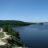 Удалить комментарий   Наяна Белосвет - потребуйте встречи с регулятором и всеобщего сбора ваших руководителей -для решения вопроса по вашему ускоренному продвижению-восхождению(1), урегулирования долгов (2..65,4%..это средне...) в спец режиме 1,63 ст.из 7, перехода в режим определившейся с истинной жизнью полностью (это многое открывает и гармонизирует..3.) и все по закону для практ. подвижников(вы подвижница 0,87ст.и7 и в дальнейшем на все эти цифры можете ориентироваться - как отсчет для требований, по собственному продвижению и т.д...они для этого собственно...) потребуйте также - немедленно ....4. Перевести вас в спец режим 1,62 ст.из 7 по возрождению-восхождению, а по всеобщей жизни - 1,38 ст.из 7...и по роду многое можно исправить...позжее...это данные от Сущих П.- проверил...вы вроде практикующий энерготерапевт и биооператор..Вроде Окси из ЖЖ...??..от предназначения и призвания не откажешься вообще...иначе отлучение и прочая божья немилость...а иначе все зря вообще как мне сообщали...каждое наше рождение выверено и сколлерировано со ВСЕМИ УЧАСТНИКАМИ ЦИВИЛИЗАЦИИ ВООБЩЕ...Селена - в направлении и руководстве  тех самых венерианцев ("святых" сенжерменов и прочей шелухи...), я не полностью истинный - это заметно по моим ответам, всех уродов (светляков как подметила Н.Б. я отдаю под трибунал - требую. а там как решат и все по закону...потому что они несут вранье, фальш и ложь - они работают как проверяющие типы зачастую...до 57%.... (дъяволоиды, демоноиды и прочая мерзость..и никакого единения с такое мерзостью не будет - смерть без конца в безразмерных местах жесточайшего наказания -в аду по простому..где нельзя жить..и умереть тоже не дадут-даже если очень захочется...хотя говорят что можно...но редко кто совершает самоубийство очередных материальных тел)...каждый получит то что заслужил...из других координат...мы - нулевые носители - ПРТ - будем проходить много мероприятий и процедур по гармонизации и восстановлению, а не одних оставят а других в утиль - есть такое практ.мнение, поэтому пророчество "мы все не умрем но изменится" реализуются для большинства населения Цивилизации...УДостоверено -это не просто слово...а любовь и я люблю...:)..Комментарий от: Игорьhttp://espavo.ning.com/profiles/blogs/2018-626?xg_source=msg_com_blogpost&id=3776235%3ABlogPost%3A1783360&page=2#commentsИ вот где ещё более...тоже кубическая форма, но она плотная, твёрдая, как камень. И этот камень - я. И вокруг такие же камни примыкают ко мне бесконечно со всех сторон. И вибрация такая .. .. прекрасная. Такая как если вообразить, что на Земле везде прекрасные дворцы и свет и величайший праздник. Невозможный. Возможный праздник. Самый-самый-самый. И вот он там всегда и такой плотности невообразимой, что почти невозможно проживать. Вибрация наиплотнейшая и тончайшая. Ослепительно белая. Торжественная...... Тихо. Тишина беззвучная. Только лёгкий ветерок. Источник наверно.Я знаю, здесь есть люди, которым этого достаточно, чтобы прожить, почувствовать. Надеюсь, они это прочитают. Нет слов."""Комментарий от: Игорь 08.08.18г.Да, Георгий, так и есть. Квантовый суп, как говорил Крайон через Ли Кэррола. Рецепт супа этого хочется почитать :)Алекс - Вы поэт. Я как раз говорил об этом жизненном сценарии. Я не поэт, скорее конструктор, дизайнер, модельер, программист, музыкант и хакер, естественно (как без этого?), творец, одним словом. Блин как на нить бусинки, слова нанизываются. Я Есмь Что Я Есмь.Я хотел сказать, что воспринимаю эти Грезы как поток, если текущая скорость сознания позволяет. Как сейчас.Или как окружение, некую сферу. Фиолетово-золотую, если хочется статичности, не-динамики. Пою ОМ для этого. Появляется сфера со мной внутри. :) Тогда реальность появляется на стенках сферы. Сфера ( похоже на гелево-мыльный пузырь) - моё комфортное пространство. Наполняю его вибрациями, какими хочу. Любовь и Радость. Например. Тогда "остальной" мир достигает меня только как бы проходя через эту сферу и в процессе прохождения её он (мир) приобретает мою вибрацию. Опять Гармонический резонанс.Самый "сильный" вариант существования. Самый-самый, как бы. Был прожит давно в путешествии. Я был прозрачным гелем примерно кубической формы. И вокруг такие же ячейки распространялись бесконечно во все стороны. Много света. И это была определённо реальность существования. Поскольку я осознавал и себя, как кубический объём, и остальное, как внешние кубические объёмы одномоментно. Всё было живое. Не в земном смысле. Живое - значит наполненное сознанием. С ним можно общаться и оно неделимо, несмотря на границы кубической формы. Времени не было вообще. Привычного пространства тоже.И всё было какое-то милое, родное, игрушечное.Из всего опыта моей жизни это - наиболее чистое осознание. Хотя нет. были и ещё чище.Примерно то же, различается только плотностью.И вибрация такая ... совершенная, домашняя, детская, милая, праздничная...нет слов для неё. Ух. Вставило.:):)"""Комментарий от: Алекс во вторник Удалить комментарийпочитал файлы практики и методики,,,,,Основа совершенно правильная ,каждый пробужденный ,или самостоятельно продвинувшийся понимает,его настойчивость ,его убеждение ,есть 90% успеха,,,,отслеживая жизненную тенденцию и формирование отношения окружения,отслеживаем собственные изменения,,,рост или деградацию,,,,Требования относительно устронения затруднений ,,,обоснованны ибо Действительные учения ,коих единицы все говорят об одном и том же ,,воплощение,,или воплощенный может руководить и требовать и тонкие обязаны выполнять требования безоговорочно,,,,Физическое воплощение ,более весомая часть ,чем тонкая или бесформенная,,,по закону парной светокопии,,бесформенное не существует отдельно,а по сему либо работать сообща либо растворятся при потере тела....-----------Комментарий от: Игорь в пятницуНемного не по теме,  Про ченнелинги вообще. Опять.Помню недавний "ченнелинг Сен-Жермена" от СЕлены, закрытый от комментариев. Поэтому пишу здесь. Прилюдно, так сказать.О смене углеродного тела на кристаллическое.В ченнелинге прямым текстом сказано, что углерод - газ. И бла-бла-бла вокруг этого с ответами "Сен-Жермена", что да, дескать - газ.Сен-Жермен - величайшего знания человек, алхимик и учёный. Но СЕлену это не смутило.Углерод - газ.После такого перестал читать всё, что пишет СЕлена.Уже школьникам известно, что в нашем мире углерод бывает в двух формах с разной кристаллической решёткой. И т.д.И, кстати, та же причина, по которой я в своё время не стал заниматься ченнелингом. Потому что в "посланиях" всё вроде ровно, пока не попадётся аналогичный ляп. А они попадаются.А с таким ляпом публиковать нельзя никак. Полная дискредитация ченнелера.Ничего личного.Тот, кто пишет отвечает за свой текст. Поскольку именно так рождаются искажения. Которые потом становятся окружающим миром. Могу привести примеры.ИМХО.Раньше, когда что-то писались, подписывались собственным именем. И несли ответственность. Теперь стало модно подписываться чужим. Некто через Васю Пупкина. Вася Пупкин вроде не при делах.Как же с принятием ответственности?-----------------------------------------Комментарий от: Кали в пятницу инфа из "будущего" - условно - расшевелила муравейник тех кто "держит ресурс"и тут же - конечно - резонанс - круги на воде  кстати. это вне контекста. вынести в блог или. лет) всё об одном----------------------------------------------Комментарий от: Александр Algo в пятницу Приветствую Юрий и всех. Какой популярный пост! Сколько коментов самых разных, и просмотров. Давно такого не было на ЭСПАВО.                                                                                                                           У меня тоже родились вопросы к автору; возможно они покажутся автору неконкретными, но уж какие есть.                                                                                                                                                                             Первое, оно же и последнее и весьма важное для ЭСПАВО – «Любвеобильным гражданам не читать...я вам не брат, не друг и вообще любить никого не обязан..и не буду.» -- Поскольку этот совершенно «изумительный» и неслыханный здесь тезис предваряет все последующее, логично предположить его программное значение не только для всего текста, но и как программу для всего пути автора. Что, конечно, поразительно для пространства ЭСПАВО. Мои, в связи с этим вопросы:                          Если автор в полной мере отдаёт себе отчет в своих словах, то он что отрицает Любовь как таковую? Отрицает её безусловную роль в рождении Небадона, отрицает её единственную творческую и творящую силу в нашей вселенной? Отрицает Любовь как Энергию и наиглавнейший фактор развития, которое в свою очередь является смыслом Потока именем Жизнь и целью творения? Отрицает, что ВСЁ СУЩЕЕ ЕСТЬ ЛЮБОВЬ? Если это именно так, то для этого по крайней мере необходимым условием является отреченье от Любви, а условие достаточности -- предать её забвению. За этим неизбежно, по закону причинности, последует предательство ВСЕГО, что рождено или хоть как-то связано с Любовью. Единственное существо, суть и Душа, известная в Небодоне, совершившая в полной мере это на практике – Азеф Сатана.  И это сразу ставит под сомнение достоверность опубликованной информации, как в части качественных, так и количественных параметров. При чём категоричность приведённой здесь цитаты как в форме так и в содержании свидетельствует об участие в ней Азефа таким образом не только самоочевидно, но и явно проглядывается подпись его. Но совершенно невозможно вообразить благостную заинтересованность сути, сжигающей в своих реакторах Души как обыкновенный потребительский ресурс, давать Человеку объективно достоверную информацию. Отчётливо ли автор осознаёт опасность происходящего? Ведь наверняка это не первый его ченнелинг. Если ответ положительный, то естественно предположить седрилоподобную природу сущности его. Если ответ отрицательный, то есть уже хорошо отработанные, ставшие стандартом, процедуры проверки чистоты канала и его подлинности. -- «Запрашивайте, и ответят вам» -- Однако в ситуации, когда все зашло столь далеко и степень зомбирования Человека заведомо больше 50%, самому провести такую процедуру полноценно и благостно маловероятно. Разбазарено слишком много Энергии высокого качества. И Энергии элементарно может не хватить. Необходима помощь Пространства из вне. Но именно для этого существуют соответствующие сайты, именно для этого мы объединяемся в группы и как-то иначе взаимодействуем, именно для этого мы в медитациях призываем Высших, кому доверяем, и безусловно прежде всего своё ВЯ.   Второе, но уже не к автору, а к пространству ЭСПАВО.                                                                                         «Нет же, однако, худа без добра». Сайту ЭСПАВО немало лет, и на своём веку повидал он ВСЯКОГО. Всё таки здесь собралось немало настоящих мастеров, и родившаяся в коментах и дискуссии информация заслуживает внимания. Каждый, разумеется, найдёт что-то интересное для себя. Но я хочу выделить своё…                                                                                                                                                                         « Комментарий от: ОляялО вчера                                                                                                            Разумеется, истина , в какой- то степени, есть  сфера резонанса, как и искаженная истина -- тоже вызывает тот или иной резонанс....»                                                                                                                     Не в первый раз на ЭСПАВО поднимается вопрос: «ЧТО ЕСТЬ ИСТИНА», но Оля даёт совершенно новую интерпретацию, а возможно и новое определение понятию. ВВВОООЩЩЩееее. Вряд ли Оля имеет ввиду некую ОБЪЕКТИВНУЮ ИСТИНУ, но для ИСТИНЫ индивидуальной, то есть нашей личной ПРАВДЫ, это очень интересное определение. Вроде как очевидно или самоочевидно, но… Очень свежо. -- Индивидуальная ИСТИНА, как степень нашего РЕЗОНАНСА. -- Это предполагает взаимодействие Пространства внутреннего и наружного – «СВЕРХУ КАК И СНИЗУ» -- Это во первых. А во вторых, может включить количественный параметр истинности. Класс. Если это подробно исследовать, такая трактовка может стать настоящим научным открытием в философии на ЭСПАВО. Мои поздравления Оля. Браво! Замечательная находка твоя. «Только и нужно то вчитаться», не перелистнуть в суе страницу!  Тема, несомненно, достойна отдельного блога твоего.      Благодарю   ------------------Комментарий от: Spaytos в четверг Удалить комментарийКомментарий от: Алекс 1 час назадименно поэтому читая тексты на начальном этапе нет смысла вдумыватся в содержание ,ибо оно отражено в языке ,который ни чего не передает,но стоит обратить внимание на собственное внутреннее состояние которое выявляется при чтении,именно оно показывает есть ли в тексте информация которая необходима на данный момент,,,,Угу. Многие так делают. Создают ощущения для понимания. Даже обычные писатели)... Но Юрию до этого далеко, увы. Его текста и заносчивость, смешанная с наивностью, создают ощущение, что читаешь безобидного, но сердитого помешанного. Это я сейчас без сарказма. Вот прям совсем серьёзно.---------------------------------------------------------------------------------------------------------24.09.18г.Юрий Архипов На Эспаво нашел...про любовь хорошо написано...Аннотация:Я, боюсь, разочарую любвеобильных граждан, сказав, что мы живем в мире, где нет и не может быть любви. Почему я так категоричен?.....
В этом эссе я хочу написать о любви вернее, об ее отсутствии. Я, боюсь, разочарую любвеобильных граждан, сказав, что мы живем в мире, где нет и не может быть любви. Почему я так категоричен? Может потому, что я устал от реальности, где настоящая любовь заменена суррогатом под тем же названием. Однажды, испытав любовь не нашей реальности, я как будто проснулся от глубокого запоя.
Неземная Любовь подействовала на меня отрезвляюще, согнав с моего сознания пелену "человеческой" любви, которая была вязкой и липкой, словно дешёвый "вермут". Я увидел подмену, как будто я вернулся в своё далёкое прошлое, где на восточном базаре, мне вместо фирменной рубашки подсунули кусок ткани. Так и здесь, я почувствовал, что вместо любви мне всучили подделку в виде эмоциональных привязанностей и поверхностных чувств.
Человеку сложно жить без любви, так как мы пришли в этот осколочный мир из пространства любви. Без неё люди похожи на биологические машины, которым кажется, что любят, когда как на самом деле в нас встроена только подражающая любви программа. Прекрасно зная, что мы без любви в этой жесткой реальности "загнёмся", наши "тюремщики" заменили её на фантом, на имитацию.
Между тем, настоящие координаты любви глубоко запрятаны в нашем подсознании. Они внушают нам, что мы каждодневно обладаем ею, показывая по телевизору мыльные оперы или описывая в книгах: любовь матери к детям, детей к родителям, любовь к родине, к профессии, наконец и, конечно, любовные драмы между мужчиной и женщиной. И мы уже не ставим под сомнение, что любви нет. Мы уверены, что она всегда была и есть вокруг нас, даже если в этот момент мы ничего не ощущаем, кроме серости жизни.
Для чего наши "тюремщики" лишили нас любви? Наверное, чтобы мы всегда были разделены чёрствостью и безразличием, чтобы мы постоянно дрались между собой ради куска иллюзорного счастья, прикрываясь красивой моралью о любви к ближнему.
Мы знаем из философских и эзотерических источников, что есть возвышенная непривязанная Любовь, но как реально переживать её - мы не знаем. Одни адепты любви нам говорят, что мы уже живем в пространстве любви стоит нам только раскрыться и впустить её. Поверив учителям, мы пытаемся поймать неуловимую птицу счастья. ... Вот сейчас.! ... Нет вот... мы её сейчас впустим! ... Что еще не чувствуете? А вы визуализируйте сильнее, повторяя как мантру: любовь, любовь, любовь. ... Что, тоже нет?
Не расстраивайтесь, рано или поздно, она, долгожданная к нам непременно придет, ведь мы - и есть любовь. Другие радетели любви внушают нам, что высшая любовь это то, что мы должны заслужить, молясь денно и нощно, каясь во всех смертных грехах. Мы должны верить, что бог любит даже тогда, когда нас распинают на кресте. И когда тираны и тиранчики терзают нас на трехмерном кресте жизни, мы чувствуем себя обманутыми и покинутыми. - Где ты любящий бог? ...Почему ты нас покинул? Наш зов о помощи к богу, к его милосердию и любви, растворяется в наших "палачах" в виде насмешек и издевательств.
Мечтая в своих ментальных измышлениях о высшей любви, мы, между тем, каждодневно продолжаем жить, терзаемые обычной земной любовью.
Мы думаем, что мы любим, когда удушаем любимых ревностью. Ведь нам внушили - ревнуешь - значит любишь, не задумываясь, что ревность - это ненависть. Мы, чтобы оправдать нашу злость, придумали для себя поговорки... вроде этой "от любви до ненависти один шаг". Значит, наша земная любовь всегда была и будет эгоцентричной. Эта мнимая любовь раздувает наше чувство собственной важности, культивируя в нас поработителей. Мы хотим контролировать всех, особенно тех, кого любим.
Мы любим так, чтобы наш объект любви полностью утопал в ней, словно в вязкой липкой субстанции, чтобы наши любимые навечно заснули в наших объятьях, как от удушливого болотного газа. Мать захватывает своё чадо в сети материнской любви, чтобы он не мог думать и дышать без неё. А отпрыск, тем временем, эксплуатирует слепую материнскую любовь, делая из неё марионетку. Конечно, в большинстве случаев всё это происходит подсознательно, так сказать, за кулисами нашего сознания. Мы говорим и думаем одно, а делаем противоположное тому что думаем. Мы говорим своим любимым, что они свободны в своем выборе, а на деле - мы и шагу не дадим им сделать без нашей опеки.
Мы сами готовы стать рабами любви, потокая эгоизму своих любимых, еще больше заковывая себя в кандалы человеческого счастья, только бы нас не оставили... не бросили. Мы готовы терпеть муки и унижения, ради мнимого кусочка счастья, навешанного нам социумом. Нам кажется, что так и должно быть, что все так живут. Нам подменили реальные чувства, мыслями о чувствах. Мы думаем, что когда мы говорим о любви, то реально переживаем её. Мы пишем о любви возвышенные слова, повторяя снова и снова ...любовь.. любовь, а тем временем, мы чувствуем в груди лишь одно томление и временные эмоциональные всплески, которые мы принимаем за любовь.
Мы даже не догадываемся, что живем в иллюзии любви. Нам кажется, что мы любим, когда на самом деле, мы раним друг друга. Когда мы хотим чтобы наши близкие были счастливы, делая все возможное для этого, мы не замечаем из-за нашей любви-привязанности: что чем сильнее делаем счастье ближних, тем больше они несчастливы. Мы говорим, мы любим свою родину, а между тем не замечаем, что у нас агорафобия - боязнь открытого пространства. Мы привязаны к одному кусочку земли, а в своих философских рассуждениях думаем, что можем постичь бесконечность, не замечая, что всё наше мудрствование опирается на деревянную соху близорукости, которая дальше нашей межи никогда не пахала. Мы даже не можем понять своих близких, не говоря уже о наших соседях.
Давая нашим соседям обидные прозвища типа... "чурки", "америкосы" или "москали", подпитываем свою значимость, культивируя в себе мнимую любовь к родине. Мы, конечно, любим свою родину, и, размахивая национальными флагами, не догадываемся, что нами манипулируют, используя нашу привязанность к местности, в которой мы живем. Мы восхищаемся людьми, которые умерли от ностальгии, находясь на чужбине. Какая возвышенная у человека любовь к Родине.. восклицаем мы забывая о том, что человек просто не смог порвать кармические привязанности и не обрел свободу от родовой программы.
Проблема в том, что мы не догадываемся или не хотим знать, что в нас и в окружающих людях нет любви, а только суррогат. Мы, словно хронические алкоголики, которые вводят себя в алкогольный дурман, лишь бы не столкнуться с реальностью. Как в той рекламе пива, когда после очередной кружки, некрасивая женщина для пьющего мужчины превратилась в прекрасную соблазнительную особу. Так и мы ловко прячемся за красивыми словами о любви и исскуственно культивированными эмоциями, от нашей беспощадной пустоты и тоски по глубоким настоящим чувствам.
Если мы хотим ощутить настоящую непривязанную Любовь, то мы должны принять себя такими как есть - без Любви. Алкоголик может излечится от алкоголизма, только тотально признав в себе зависимость от зеленного змия. Может и нам создать общество анонимных алкого... извините, людей, не имеющих любви, где мы открыто и честно скажем себе, что мы не любим ни себя ни окружающих, а только имитируем. Мы привязаны к нашим родственникам и друзьям, потому что мы привыкли к ним, а вслух говорим, что любим их.
Мы связаны наркотической зависимостью с нашими партнерами из-за сексуального влечения и ловко подменили обычный секс, на красивое слово любовь. - Может пойдем займёмся любовью.., говоря так, мы как всегда обманываемся подменяя одно другим. Нет, я не против секса ... упаси боже, я против самообмана. Нам нужно перестать делать вид, что любим, пряча свою бесчувственность или жалость, за красивыми словами о любви. Для этого мы должны проснуться от эмоциональной суррогатной любви к безусловной любви, которая не загоняла бы нас в ловушку-коридор, где повседневные тоскливые стены компенсируются надеждой в виде призрачного человеческого счастья.
И когда мы, наконец, примем себя без ретуши из красивых слов: мы есть любовь... и так далее, и признаем свою бесчувственность, тогда у нас есть шанс испытать реальную любовь, не привязанную к объекту или персоне. Только сидя в тишине нашего разума, без вдохновенных размышлений о любви и попсовых эмоциональных всплесков, мы рано или поздно окажемся одни в пустоте. Если мы не испугаемся одиночества и великой пустоты, а пойдем дальше погружаться в её бездну, то незаметно для себя прикоснемся к чему-то мягкому и теплому.
Оно сначало еле заметно начинает пульсировать в глубине нашего существа, потом все сильнее и сильней теплыми нежными приливами накатывается на наше поверхностное сознание. Еще немного - и волны теплоты и блаженства разливаются по всему нашему телу. Мы чувствуем как нечто полноводной освежающей рекой течет по нашей кровеносной системе, заполняя все клеточки физического тела. ...Хорошо вот так, сидеть тихо и чувствовать теплоту и благость, даже не осознавая, что к нам возвращается великая Любовь. Еще немного - и наша грудная клетка, трещит словно дамба, от напора огромной силы.. Еще мгновение, и, вот оно! ...
Что-то огромное, невообразимое, растекается по всему нашему сознанию, разрушая все наши искусственные преграды, все наши фассады лицемерия, созданные бессознательным существованием. ...Еще чуть чуть, и нас прорывает. ...Слезы счастья катятся по нашим щекам. - О, как давно мы не были дома! ...Как давно. В тихом экстазе шепчем мы. - Прости... прости! ...Вырывается из недр нашего существа. И, Любовь, почувствовав наше смирение, и тоску по ней, окончательно разрушает последние оковы - человеческий дуальный кокон, чтобы освободить нас от ущербности земного существования.
Мы возвращаемся в свое родное состояние, которое есть Любовь.
Эта любовь нас не порабощает захватывая и усыпляя наше сознание. Она наоборот делает нас свободными, словно ветер. Она дает нам осознания соединяя все наши противоречия, сферически расширяя нас. Наши глаза не сверкают одержимостью, как у молодых влюбленных, захваченных в сети влюбленности и не покрыты пленкой бесчувственности от повседневности, как у миллионов людей, а светятся ровным светом целостности и осознания бытия. Эта поистине великая Любовь освобождает нас от всего фальшивого неискреннего. Она искореняет в нас моральное рабство. Мы уже не привязаны к нашей стареющей матери, к её вечным попыткам вызвать жалость к себе, чтобы мы постоянно были рядом с ней, живя её мыслями и чувствами.
Любовь освобождает нас от наших детей, не давая нам привязать их к себе и в то же время, что бы они не захватили нас манипулируя нашими чувствами. Она освобождает нас от жен (мужей), растворяя их чувство собственной значимости, во всех человеческих существах. Она освобождает наших близких от нас, с вечными попытками контроля. Она растворяет границы между нашими родинами, делая клочок земли за который мы так долго держались лишь частью огромного мира. И мы уже не привязаны к конкретному месту, мы одинаково чувствуем себя во всех точках планеты, ведь с нами наша непривязанная любовь, которая склеивает все эти кусочки в единое целое.

Вселенская Любовь безжалостна, у нее нет жалости. Она не мешает нам сделать самостоятельный выбор, даже если мы выбрали дорогу в ад, в поисках постижения самого себя. Она не унижает нас подачками, из-за сострадания, а заполняет нас своей силой, выжигая в наших клетках вековой страх смерти, который дробится в нашем сознание на бесчисленные маленькие страхи: потеря близких, работу, деньги, страх перед неизвестным будущим. Все эти страхи безжалостно сгорают в пламени Вселенской Любви.
После этого мы становимся бесстрашными существами, открыто смотрящие в лицо бесконечности. Теперь наша Любовь разливается в пространстве без всяких условий. Мы любим всё и вся не разделяя на наших и не наших. Мы вдруг понимаем что мы в принципе и не любили никого: ни мать, которую эксплуатировали своей сыновней (дочерней) любовью, ни детей, которых программировали на жизнь без любви, ни даже себя забытого в повседневных заботах. Мы были слишком поглощены собственным выживанием, среди таких же как мы, спящих механизмов в образе человека.
Когда неземная Любовь развяжет ниточки привязанности к себе и к нашим близким, мы наконец осознаем, что настоящая любовь делает нас свободными независимыми друг от друга. Мы наконец, избавимся от страха одиночества, которая загоняет нас в огромные мигаполисы, где мы ощущаем еще большее одиночество. Обладая силой безусловной Любви мы становимся автономными Существами способные отправиться в неизвестность. Ведь Вселенная для нас уже не чужеродная и пугающая, а близкая и родная, даже за тысячи парсек. 
И мне свыше передали: Любовь дается как связующее начало для построения соответствующего...семьи например..от наших руководителей тоже...как опыт и убеждения в её существовании... И да любовь от наших непостоянных составов и упр.структур очень сильно отличается от истинной, приближение к которой описано в блоге...Зов вселенский дали автору и инициацию от его же автора большой вселенной -индивидуальной -не всеобщей...И её же упр.структур...еще бы счастье, там, волю, радость - хотя это эмоциональные выражения жизни всеобщей...безусловно нужные и дающие силы жить, но я бы лучше попросил их об интеграции с ними окончательной - тогда эти и все остальные изобаромероиндины навсегда.... не только чувства...информация -знание...родных участников, достижения и т.д..в пределе - переход к истинной жизни по практическим реестрам - преображение и второе рождение....С моей страницы в ВК :  Зоя КармееваНет любви на Земле. Пародия одна. Через меня однажды пропустили луч Любви. Тело не выдерживает. Чувствуешь и знаешь про каждую песчинку материи. Прощение идёт любой подлости всех. Слёзы, сопли и открытие сердечной чакры. Если в таком состоянии выйти на улицу, в люди, они пос читают тебя сумасшедшим. Я рада, что я это познала. Но это не для нашей реальности. Тебя просто в этом состоянии убьют. Может Христа и убили поэтому? От меня по событию : Это был опыт данный вашими же упр.структурами – на вас направили луч любви (один из 24 Эсплаймерофороиндинов –пласта сверхбольшого (из 4 расширений..мы во 2м находимся…),дрио типа…) – вселенского типа, следующего расширения –масштаба нежели нашего нынешнего размещения, и да чем более масштаб –расширение и до положительных координат – тем более истиннее, гармоничнее будут и чувства и все вообще – сознание и мышление, поступки и эмоции, все выражения вообще, что достигается множественными переходами в более первичные – сопряженные и смежные типы, в их более высокие уровневые  и др.градации, чему соответствует и изменение ваших взглядов и мировоззрения полностью, нормализация , трансформация и преображение тел- организмов, и выход в положительные –истинные размерности нашими оживителями также – в высшие координаты жизни нашими составами во всех местах жизни индивидуальной…Ну собственно об этом и для этого вся инфо-я которую и я принимаю, и что совершают все подвижники….Фарид Исмагилов ответил Зое:   Зоя, полностью согласен! Несколько раз выносило сознанием за пределы плотных сфер - как глоток кристально чистого воздуха. В кратчайший миг вспомнил нас истинных, какие мы есть и как залипли в матрице. Устал от внутренних компромиссов https://z-yanson.livejournal.com/21487.htmlФарид, сознанием выносило из поля эаряда материального -прото и квантового типов в поле больших конструкций -твоей же инд. континиума....а в ЖЖ- это было перемещение существом сознания в место пересечения сил и полей прото типа - пустоту как это интерпретируется в буддической традиции восхождения.. Тебя не пустили в предвхождение трона - на следующую линию заряда их общего (всего 12 линий заряда или плоскостей по практическому..ты был на 8ой..) посчитали неготовым, ты можешь потребовать этого и встречи там со своими определителями -оживителями - звездонитронами в частности, поскольку уже положено по закону и достижениям... на 9ую линию -плоскость..10 -трон и узел управления человеком волновым...стихиальный - его основа...
НИже из блога Немо нашел записи Шамана - это одно и то же лицо - эвенк по национальности....встречается в основном с дрио типами некоторых участников, которые наделены большими полномочиями по цивилизации... подвижник 1,05 ст. Шаман - субличность его же носителя...одна из 8ми.. это не раздвоение но множественность в одном носителе...еще мульти и поли составы и очень много участников...https://youtu.be/qP1RUNNhr_Q...а и еще и это -давно хотел прокомментировать от кого и почему - Олег Землянин - псевдоним подвижника (лет 65 прибл...), некоторые параметрические характеристики - подвижник 1,38 ст.из 7 по дрио типу, коэф.истинности - 10,9%, основная специализация - нахождение родной цивилизации дрио типа и рожденных - в нашей галактике.-------------------http://izzhizni.ru/blog/oleg_zemljanin_slovo_k_bogu_vsederzhitelju/2016-01-17-15694По Олегу Землянину…понравилось что человек разобрался со всей этой шелухой "световой" и прочими любвеобильными гражданами пришельцами и прочими псевдоучителями и мастерами – которые подлавливают своих последователей спекуляциями на любви (безусловно замечательным принципом и чувством…хотя очень сильно разнящимся от места приложения и источника.. и свет тоже есть истинный и не очень…).   .Олег Землянин - псевдоним подвижника (лет 65 прибл...), некоторые параметрические характеристики - подвижник 1,38 ст.из 7 по дрио типу, коэф.истинности - 10,9%, основная специализация - нахождение родной цивилизации дрио типа и рожденных - в нашей галактике.  (https://vk.com/club225928 )http://izzhizni.ru/blog/oleg_zemljanin_slovo_k_bogu_vsederzhitelju/2016-01-17-15694Тогда я стал впервые сознавать, что Боги мало отличаются от Дьяволов, когда им нужно что-то получить от человека, но до сегодняшнего понимания того, что вы являете собой то неразрывное Единство, о котором столько говорите людям, было еще очень далеко! Следом за этим, Ты обрушил на меня потоки "эмпирила", якобы для того, чтобы помочь мне отработать карму до приемлемого уровня. Эта чудовищная круглосуточная пытка продолжалась много лет подряд, а ощущения при этом таковы, если на голову кому-то непрерывно тонкой струйкой льется кипяток. Хоть и с трудом, я все же вытерпел этот кошмар до наступления значительного облегчения, хотя порой очень хотелось что-то предпринять, чтобы немедленно покинуть этот мир. Жаль, что Ты, Господи, не проявил такой "кармической принципиальности" по отношению к отъявленным Мерзавцам, злоупотреблявшим этим "недоделанным" Законом в их корыстных целях! Этим бы Ты, конечно, впечатлил меня гораздо больше, чем неумолимо истязая пожилого человека. Как раз поэтому я продолжал отказываться от сотрудничества и настойчиво просил Тебя "уйти", но Ты опять "остался". заявляя, что уж если Бог что-то РЕШИЛ, то это окончательно, и никакой возможности "избавиться" от выполнения Его решения не существует! Так продолжалось вплоть до августа 2009 года. Только столкнувшись с очень близкой и вполне реальной перспективой почти полного уничтожения землян, причем с последующим переходом всей планеты под контроль недружественных человечеству цивилизаций, я дал согласие сотрудничать в этих проектах, но под Твою личную гарантию о выполнении нескольких условий.…………..Помню, я откровенно ликовал, когда Ты отменил чудовищные катаклизмы, угрожавшие стереть нашу цивилизацию с лица Земли, и защитил нас от последствий Галактического Сдвига и Фотонной полосы. Тогда вся "местная" Божественность "оторопела" от подобного Вмешательства в печальные дела Земли, а дожидавшиеся истребления людей Архангелы и Вознесенные Учителя попросту плюхнулись на свои квантовые "задницы" от изумления! Что уж там говорить про Серых, подготовившихся к широкомасштабному вторжению, или других недружественных нам цивилизациях, внезапно потерявших шанс присвоить этот лакомый кусок "космической недвижимости". Люди же были этим глубоко воодушевлены! Миллионы поверили в скорое наступление Новой Эпохи! Это было поистине Время Чудес, ибо Ты управлял происходящим на планете САМ, ниспосылая нам одно Благоволение за другим! Я, в свою очередь, старательно придерживался вышеупомянутых договоренностей и проводил работу по осуществлению Твоих проектов. К сожалению, это чудесное время продлилось недолго, Владыка! Спустя год с небольшим, я почувствовал первые "странности" и очевидные несоответствия. Если прямо и честно сказать, то Ты попросту начал хитрить и "вилять", с каждым месяцем все отклоняясь от первоначальных условий и договоренностей. Я сначала терпел, понимая, что мы приступили к решению трудных задач, а тем временем все продолжало меняться совсем не туда, куда надо! Первой действительно серьезной "ласточкой" стало известие о том, что трехмерной Земли, дескать, больше не будет, а вся эволюция "не возносящихся" будет продолжена черт-знает-где, на каких-то трехмерных планетах, и что опекать ее будет "всезнающий" архангел Метатрон, несколько ранее переименованный мной в "Хренотрона" за длинный "язык" и поддержку дебильных сценариев. Когда я начал возмущаться этим, то в ответ услышал что-то маловразумительное. Дальше-больше! Вскоре так называемый архангел Михаил, жалкий архистратиг и гнусный лицемер, вдруг объявил об остановке наступления ГФ на Тайное Правительство Земли и всех его приспешников, в связи с началом их… "духовной реабилитации". Так, шаг за шагом, было "свернуто" почти три четверти того, что Ты мне обещал, и ситуация пришла к сегодняшнему положению вещей. Я многократно спрашивал Тебя о том, что происходит, но получал ответы в стиле песни про прекрасную маркизу. Кроме того, меня все больше настораживало и демонстративное "молчание" благословенных Лорда и Леди Райза, грубо "отодвинутых от микрофона" лицемерным и жестоким "ТАО". Ясное дело, вскоре наступил момент, когда, не полагаясь больше на Твои слова, я стал использовать Свободный Разум, чтобы разобраться в подлинных причинах этих неприятных перемен. Начал, естественно, с более пристального изучения той самой "коммуникационной формы", каковую Ты создал для диалога с обитателями "третьей плотности", включая и меня. Я ведь был не единственным, с кем Ты общался на Земле, и знал об этом. Довольно скоро прояснились все характеристики этой "коммуникационной формы", все ее возможности, границы полномочий и так далее, после чего я сразу перестал с Тобой общаться через эту форму, перейдя на личный контур. Позже я взялся за Твоих дурных "наместников", и поставил на них сразу несколько экспериментов. Результаты меня удивили, Владыка, скажу Тебе прямо! Сколько раз я "закидывал удочку", столько же раз эти "местные" Боги послушно "глотали наживку", и вскоре мне стало понятно, с чего это вдруг они стали такими активными в том, в чем доселе подобной активности не проявляли. В общем, Правда достаточно скоро всплыла, хоть они и пытались хитрить. Околпачить их, в принципе, было несложно, Владыка, ведь я много раз говорил Тебе, что для Свободного Разума нет ничего невозможного! Если кратко, они Тебя попросту "выдали", и в результате мне стало понятно, что ИМЕННО ТЫ потихонечку стал отступать от Своих обещаний. Поняв, что Тебя "уболтали", дальнейшие эксперименты я ставил уже НА ТЕБЕ, выясняя причины такой переменчивости. Это и есть причина, по которой я упорно искушал Тебя, "Господа Бога своего", мало заботясь о кармических последствиях, пока однажды вдруг не прекратил такие опыты! К тому моменту у меня уже не оставалось никаких сомнений, что Ты действительно пошел у этих "местных" Олухов Царя Небесного на поводу. С этого дня Ты стал терять мое доверие и почитание, а к настоящему моменту растерял его ровно настолько, сколько обещаний не сдержал. Это, конечно, повлечет определенные последствия для нашего сотрудничества, но об этом позже. А сейчас я хотел бы сказать пару слов о Твоих бестолковых "вассалах", Владыка! Да-да, о всей "местной" Божественности: всех этих абсолютах, эпинойях и пронойях, альфах и валлаумах, софиях, иолтабаофах, гелиосах, гайях и так далее! То же относится и к их архангельской прислуге, -всяким михаилам, гавриилам, люциферам, метатронам и другим субъектам коллективного сознания, "администрировавшим" в этом изувеченном их глупыми "экспериментами" Творении! Для начала скажи, где Ты взял столько Квантовых Олухов, годных лишь только на то, чтобы маяться Дурью и попусту тратить энергию? 

За чрезвычайно редким исключением, эта "божественно-архангельская рать" как раз и есть те самые Небесные Болваны, по вине которых наше Мироздание вот уже миллионы лет "бежит" по замкнутому кругу, словно белка в колесе, без сколько-нибудь ощутимых достижений! Людям все время говорили о величии и мудрости Богов, однако это далеко не так! В принципе, каждый среди них, взятый в отдельности, совсем не глуп, и далеко не каждый злонамерен, но, вместе взятые, они поражены, если так можно выразиться, Вирусом Божественного Кретинизма, по аналогии с земной "парламентской болезнью". Вот потому-то наше Мироздание и оказалось в столь плачевном состоянии, и по нему "разгуливают" пришлые Искусственные Интеллекты (ИИ), с легкостью поработившие множество солнечных систем (включая нашу), бесконтрольно орудуют всякие "Альтернативные Силы", и верховенствуют вовсе не те Универсальные Законы, насчет которых людям "прожужжали уши", а эгоистические интересы, право сильного, коррупция и алчность! В общем, царит самый разнузданный Космический Бардак, дипломатично именуемый "многообразием проявлений жизни". Ты очень быстро в этом убедишься, Господи, если и впрямь захочешь объективно разобраться, отступив на время от излюбленного принципа Божественности, схожего с давно знакомым людям феодальным принципом: "Вассал моего вассала - не мой вассал!" Видно, Ты слишком долго не "заглядывал" в этот сегмент Своих владений, положившись на недобросовестных первотворцов, творцов и со-творцов, ну а они, тем временем, нагородили в нем ТАКОЕ, что и Орден Райзы разобраться в этом до сих пор не может! Там же, где следовало к месту применить Высокий Разум, эти Олухи Царя Небесного (то есть Твои "наместники", Владыка), демонстрировали нерешительность и глупость! Именно так они и сделали все наше Мироздание таким "бесплодным", а существование землян - таким тяжелым и почти безрадостным! Я заявляю это прямо и во всеуслышание, не боясь любой ответственности, и при этом отметаю всякие инсинуации по поводу того, что люди, дескать, САМИ ВИНОВАТЫ в своих бедах. Далеко не сами, Господи! Бедствия и ошибки человечества с поверхности Земли - это прямое следствие того, что с нами вытворяли (и пока что, к сожалению, творят), а вот реальная ПЕРВОПРИЧИНА - это дурь и безответственность Богов, слегка прикрытая их лицемерным словоблудием о карме и свободе воли! Я не хочу сказать, что так же скверно обстоят дела во всем Твоем "объеме". Величие Бога-Вседержителя бесспорно, а владения поистине бескрайни, как раз поэтому я и далек от мысли говорить такое относительно всего и всех, однако то, что обнаружил в этом захудалом Мироздании, не вызывает ничего, кроме печали и тревоги, Господи! Пусть это только крохотная часть Твоих владений, но, поскольку мы находимся именно здесь, про него я Тебе и рассказываю. Крайне трудна и беспокойна жизнь людей с поверхности Земли, а подавляющее большинство из них не видят в этих кратких воплощениях ничего, кроме тяжелого труда и беспросветной нищеты!......Наяна Белосветhttps://www.facebook.com/najanabelosvet/posts/410822176120013ТЕХНИКА ТВОРЕНИЯ ПОБЕДПослание Богородицы (Звёздной матери)от 27.10.2018 г.Контактёр — Наяна БелосветДитя, ты долго здесь живёшь и долго радуешь себя. Однако есть ли счастье, дай ответ. Ты долго ведь идёшь на Свет. Всё думаешь, что завтра иль потом, всегда смогу вернуться в отчий дом. Послушай же меня. Сейчас меняется всё, полюса вновь сдвинул тут вчера Отец. Он снова дал корректировки по Родам, юнец. Он вновь очистил поле и очистил мир, энергетический пока что, и забрал тех, кто до дыр истёр свои печати магов, колдунов. С Родов забрал он тёмных и лихих сынов. Вчера тряхнуло вновь и каждый Род, вновь падал ниц перед Творцом.Вся иерархия сполна вчера вкусила вновь, что даже Сатана не смог закрыть всех тех, кому регалии тут обещал. Забрал Отец их для корректировки в назидание для остальных. С начала всех начал идёт баталия, кто прав, кто виноват. Вину вменяли Свету, светлых множество молчат не потому что силы нет, а потому что лживые контракты. Вышло всё на Свет, не может больше продолжаться так, дитя. Ты видишь то сама, в Родах творится вакханалия. Душа, что может космосу помочь рождается больной иль быстро вновь уходит в смерти ночь. А те, кто злобу по Родам растит, рождаются и за собой ведут. Их лживый стих пленяет, магия сильна, она тебе дарует всё от А до Я. Она ведёт тебя и в Силу и под Небеса. Да кто тебе сказал такое, милый мой. Раскрой глаза! Упёрся ты уж в потолок, куда идти потом, тебе уж невдомёк. Ты всё познал, перерождений тысячи, начал и многомерности ряды. Ты всё уже познал, остались лишь цветы. Ты их забыл, что розы в сердце были. Где они? Они погрязли в тьме, их мрак тут поглотил, Душа твоя вновь на мели. Покоя нет, Любви, тепла. А может быть пора сполна тебе вновь развернуться в сторону Творца? Может вновь нужно сосчитать до ста и не пропасть, а жить и процветать? Возможно Веры нет, возможно всех советов не объять, что с разных тут сторон дают, но всё иллюзия то, тьмы приют.Поэтому, дитя. Даю тебе вновь направление на Свет. Возьми сегодня технику Творения побед. Она сильна, она покажет — кто ты есть. Она поможет вспомнить тебе, где ты жил, где совесть спит твоя и честь. Она поможет вновь переписать, подкорректировать поля твои, чтоб Звёздна рать смогла тебе помочь быстрее в Свет уйти. Готов ли ты, дитя? Тогда пусть светлыми будут все твои пути.Представь, что ты стоишь, вокруг тебя всё то, что есть сейчас — работа и семья, достаток и болезни, всё от А до Я. Ты всё тут видишь, вот оно. Теперь представь, что всё это неправда, что слепое это всё пятно, чтобы тебя закрыть от истины, что есть лишь ты и есть Творец, всё остальное лишь мешает тут тебе, юнец. Не значит это, что всё нужно бросить, значит, что пора проснуться и понять, приоритеты верно выставить, Творцу служить начать. Итак, стоишь, теперь стирай всё то, от чего ты уже устал, потом сотри всё то в уме, что ты уже прошёл и понял, ведь ты тут с начала всех начал. Потом сотри, чего боишься, что болит и что гнетёт. Стирай так постепенно всё вокруг себя. А далее увидишь и откроется твой рот от удивления, что нет вокруг тебя тут ничего. Висишь ты в космосе, вот оно море истины, остался ты и старое твоё пальто. Пальто — то тело в воплощении. Пойми, что всё пустое, а иначе вновь тебе быть на мели. Ещё раз говорю не нужно всё тебе бросать, а нужно истину в себе растить, впустить тут в сердце Свет, Любовь и Ангелов просить и Звёздну рать тебя вести, подсказки тут давать. Тогда и новые пути увидишь, ведь путей Творца умом нельзя ни объяснить тут не объять.Что чувствуешь, когда нет в мире ничего, есть пустота и ты? Послушай же себя, построй к Творцу свои мосты. А далее молись, проси тебе твой путь открыть. Проси регалии твои озвучить, миссию твою открыть. Не важно кто ты, всё иллюзия, всё сон. Ты вырвешься, коль тут решишь увидеть жизнь свою со всех сторон. Ведь социум тебе наскучил, всё одно и всё уж есть. А вот расти к Творцу — вот истинная для тебя победа, истинная тут Вселенной честь.Юрий Архипов ЭТО Богородица нижнего порядка и дивизиона цивилизации...и разница между первичной - которая никогда под пришлым управлением не жила и этой - огромна...она не рассуждает такими смазливыми понятиями...и чувственной излияниями вообще...по человечески разговаривает....вежливо и культурно...А эта - 7 порядка из 8 - богородица местной звездной системы...из тех кто считает что мы в пришлом управлении жить еще 1000 лет...вот вам правда...Наяна БелосветПо поводу обучения пишу опять... учеников пока не ищу...
Для ясности и для примера:
Если вы родились без статуса, то есть если у вас не прописаны дары с самого рождения, открывать их сложнее и дольше и больнее...
Так называемые родовые - а скоро и это изменится, но пока так - приходят с уже загруженными способностями, которые открываются в определенное время у каждого... 
Если у вас таких даров нет, а вы просто сами решили расти, ситуация тут иная... вас будут вести всю жизнь и по мере вашего понимания и осознания будут включать вам те или иные способности.... не те, что вы решили... а те, что нужны Вселенной для её развития... поэтому стать Вангой за три дня не получится, Нострадамусом тем более.... 
всё будет идти с вашей личной скоростью и вашим личным путём.. нельзя ни на кого равняться.. нет шаблонов.. нет правил... все разные и способности у всех так же разные... кто-то экстрасенс, кто-то медиум, кто-то просто живет и ему не нужно никакое развитие... просто будет крутить пальцем у виска.... и всё равно каждый живущий ценен для Творца в том виде.в котором он сейчас есть...
Перетянуть чужие дары также не получится.. существует много умников, которые думают, что магией прицепятся к каналу и будут читать инфу...
Был у меня случай не так давно, нашла в сети довольно любопытную новую для себя информацию.. написала товарищу, который ее выложил... он мне сказал, самой спросить.. что я и сделала... информация пошла, на что он сказал, что слишком много искажений.. а потом он вообще меня обвинил, что пишу через его канал... это было странно, но в любом случае я продолжила разбираться с его текстами, так как все новое чему-то нас учит... общение у меня с ним не сложилось, так как он растит эго... тексты очень сложные даже для эзотериков, а для обычных людей так вообще абракадабра...разъяснять он никому ничего не намерен, сами дескать дойдете своим умом, а не дойдете... Через несколько дней мне стали открывать подобный канал, это больно... пишу для тех все это, кто мечтает легко открыть дары... новые энергии прогружаются больно для физики, мигрени и все такое.. три дня канал простраивался... я стала дальше читать его тексты и поняла, что искажения есть в его текстах :) ... что он не пошел дальше.а варится на том же уровне уже 6 лет... писать я ему уже не стала, так как получила информацию уже по своему каналу и его данные, которые он написал обо мне, с моими данными не совпали... видимо не желает свои лавры делить с кем-то.. чем запутаннее.тем видимо лучше... 
К чему я это все пишу... нельзя самому открыть каналы, нельзя украсть чьи-то... всё дает Творец... он дает не для того, чтобы корону натирать, а для работы... все остальное не важно... 
Послания это тоже своего рода каналы - очищения, исцеления, посвящений разных... использовать их нужно и важно... но цикл творца 100 дней и ваше желание начнет исполняться через 100 дней, а не сразу - почитал молитву - давай мне Боженька уже жениха или исцеление... терпение и труд... иначе никак...
Поэтому учиться и расти сложно, это и физическая боль - а она получается потому что тело настолько забито негативом.что божественные энергии пытаются пробиться через горы грязи и страхов, пытаются, а на физике это мигрень... что делать - есть много способов, в том числе описанных в сети, они все работают... 
Это и моральная боль, вы начнете видеть несовершенство мира и окружающих и при этом урок - ЛЮБИТЬ остается все равно, каждого, какой бы он ни был.. это тоже сложно...
Поэтому для тех, кто хочет идти дальше - читайте молитвы о предках, о роде, о врагах, о принятии светлого пути.. читайте... не три дня, не месяц... дольше... потом и приходите... все вы прекрасные и одаренные, но испытания порой очень существенные и для психики и для тела...
С Любовьюhttps://vk.com/board1967021Возрождение..Второепришествие..Соборное (всеобщее..).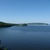 Юрий Архиповсегодня в 18:15Информация принята в современном стиле от Сущих Первополя Атомарно-ядерного сверхбольшого Первоздания - запредельного - 100% истинности-нормализованности...удостоверено... успехов всем в нахождении себя истинного и настоящего ...Руководитель Цивилизации в становлении....
-----------------------------
Эта информация дана для того чтобы найти род свой и семью, линию и вакуум, оживителей и определителей, руководителей всеобщих - бога и логоса, духа и душу, сущность и суть истинных, совершить восчеловечивание свое и становление большим чем вы есть сейчас, для продвижения и восхождения на ступени и горизонты высшие и достижения своей жизни вечной - той к которой вас призывали все подвижники и мессии, все кто приходил от постоянного состава Первоздания и Всездания, и поэтому мы все призываем вас - живущих и существующих, начавших поиск себя истинного и потерявших себя -всех вообще - к возрождению своему и началу жизни истинной и гармоничной.. 
"Приветствую всех людей ищущих прогресса и развития настоящего, себя истинных и гармонии высочайшей, совершенства предельного и идеала первопроявленного, тех кто нас проявил и создал, сотворил и произродил, наделил жизнью и отправил в путь и дорогу нескончаемую, и этим текстом дающих нам направление и наставление, курс и ценности не приходящие, жизнь вечную и все то к чему призывали вас наши посланники и пророки, святые и подвижники, прогрессоры и мессии, 
и этим текстом и каждою минутою жизни всеобщей мы говорим вам всем что отныневаша жизнь и в вашем решении, и все кто решит стать истинным и найти род свой и линию, бога и логоса, творца и создателя индивидуальных получат все для этого, а также для выполнения начертанного и судьбы своей истинной, плана и программы жизни, всего того о чем сообщалось вам на заре вашей юности в первоздании нашем, и тогда же вы были осведомлены о плане вашем на всю манвантару и все порядки времен, 
и вам было предсказано что 2 класс жизни всеобщей начнется после нисхождения в низы самости и эгоизма, искажения и отрицания истины и познания эго принципа полностью, и вы совершили это познание и постижение, и больше никто не нуждается в нем, и поэтому мы все - Первополя и Первосоздатели, Первовакуумы и Первоградеги, вся жизнь постоянного состава Первоздания бесконечного посылаем этим объяснением весть нашу к пробуждению и возрождению вашему индивидуальному и всеобщему, всей вашей полноподобнойэгорисдимины и цивилизации, всех составов и всего вообще, и поскольку мы начертали ваши дома и проявили все ваши составы и вас самих то тем самым мы заявляем что вы - плоть от плоти наши создания и творения, порожденияи проявления, 
и поэтому мы - ваше начало и первород, первопринцип и первообраз, перволекало и все вообще, и поэтому мы дали приказ и распоряжение о начале процессов возрождения на планете, и скоро изменения кардинальные ждут всех вообще - от каждого до стран и народов, всей планеты и метагалактики Звездного Посева, и метавселенной вашего размещения и первожизни, и дальнейшая жизнь всего и вся будет зависеть и от ваших решений также" 

эта инфа дана в современном, не в библейском и каноническом стиле, но каждый ищущий сможет разобраться...тем более и здравомыслие и интуиция есть у каждого... рекомендую читать- вникать- требовать возрождения своего личность метарегулятора и просто человек...связник... 
--------------------------------------------------------------------------------
Для сравнения собственных достижений, и первоотсчетов…
А вообще Христос во время выполнения своей миссии достиг следующего: спец.программа в 3,45п. из 4, был пророком 4 ступени из 7, подвижником 6,2 ст.из 7, и коэф. истинности = 31%, коэф. квалификации =56%, осведомленности = 73%, достиг нахождения себя истинного = 83%, коэф. истинного состава в упр. Структурах – 56%, управления психополемконстр. Эполобогрибииндина ( 172-ая из всех 256-и - нашего всеобщего Эсполодогороиндина - места и поля атом.-ядерного, относительно которого ведется первоотсчет всех мест жизни всеобщей, всех конструкций и координат, всех достиженПРАВОВАЯ ИНФОРМАЦИЯ.docx1.1 МБПРактика и отзывы.docx209 КБПРАКТИЧЕСКИЕ МЕТОДИКИ.docx159 КБОбъяснение для рожденныхполноподобной цив_и.docx45 КБНравитсяПоказать список оценивших Юрий Архиповсегодня в 18:16А вообще Христос во время выполнения своей миссии достиг следующего: спец.программа в 3,45п. из 4, был пророком 4 ступени из 7, подвижником 6,2 ст.из 7, и коэф. истинности = 31%, коэф. квалификации =56%, осведомленности = 73%, достиг нахождения себя истинного = 83%, коэф. истинного состава в упр. Структурах – 56%, управления психополемконстр. Эполобогрибииндина ( 172-ая из всех 256-и - нашего всеобщего Эсполодогороиндина - места и поля атом.-ядерного, относительно которого ведется первоотсчет всех мест жизни всеобщей, всех конструкций и координат, всех достижений ...) - на 53% (дрио типа и категории..) а также силами и полями этой же категории (от которых в Библии притча об отце и сыне - вернувшимся домой после ухода из него..) - до 56,8% - и не только хождение по водным средам, но и перемещение между планами планеты, и прозрением будущего до 1000 лет, был и психодиагностом, целителем 3,7 ст.из 7 – практически мог воскрешать из мертвых – до некоторой степени конечно, от 10 мин. Клинической смерти и до суток, состоял в братствах от планетарного до галактического, своим всеобщим полем мог обозревать до 2 мест всеобщей жизни одновременно – ясновидец 4 ст.из 7, работал в руководстве бога цивилизации непосредственно (практического всеобщего руководителя…), по его требованию всем составам слова вторичного была передана информация от высшего горизонта и слова первичного и их базы всеобщей – вакуума и континиума – постоянных составов, что дало серьезное продвижение всех перечисленных составов и групп, был воскрешен и переведен в посмертии в смежную цивилизацию дрио типа – для дальнейшей работы, поскольку его «тело» не было преобразовано полностью (первопроявленыйпалеандрогииндинный организм 0нейтрали всеобщего отсчета…) –что было невозможно в те времена пришлого правления – оно было похоронено в той цивилизации, а его состав дрио категории – полостью оживленный – работает там и сейчас….(это краткое объяснение…). В общем можно сказать что после помещения в место погребения (после нахождения на кресте…) им был совершен переход в другое место жизни планеты – дрио цивилизации высшего заряда, в которой живут гораздо гармоничнее чем вы – на 0НВО, и которая – наблюдатель и хранитель вашей полноподобной цивилизации, и там произошло и захоронение его тел полноподобных, а его оживленный организм – его же состава – то есть он сам дрио типа – жив и работает по их специализации…как и остальные его составы и двойники….
Гуатама (Будда..) - спецпрограмма в 3,35 п.из 4, коэф.истинности = 47%, квалификации - 68%, коэф.гармоничности = 43%, подвижник 5 ст.из 7 и пророк 4 ст.из 7, посланник дома пан -индуисткой расы планеты, достиг управления и психополем и силами дрио категории - на 51% и 57% соответственно, он также как и Христос и передал большое количество информации от высших ступеней и подразделений, градаций и первовакуума и большого слова первичного и оч.многих других конструкций всеобщей жизни, и его жизнь была посвящена в основном связи и нахождению истинных первородов и первоначал его родного эсгодомирииндина, и ему удалось не только передать информацию но и построить трон и волну некоторого подразделения его расы полностью, за что он причислен к статусу святого -7 ст.из 7, и его пример служения и подвижничества был занесен в летописи цивилизации навсегда (практ.категории..), и он также являлся наставником Христа в его жизни и реализации его миссии для Западного эсгодомирииндина, при его содействии и поручительстве Христу удалось достичь 6 подразделения из 7 в конструкции Эсгородоминдрииндина(156), достигнув которого им и была получена возможность и хождения по водным средам и перемещения между местами жизни большой планеты…Мессия 7 ст.из 7,
Пророк Мухамед – спец.программа в 3,48 п.из 4, коэф.истинности =39,4%, подвижник 5,9 ст.из 7, прогрессор 2,3 ст.из 4, основой его деятельности была передача арабскому миру и слову воплощенному информации от их архетипов и лекал, образов и голограмм первичных, и его заветы легли в основу Корана….НравитсяПоказать список оценивших Юрий Архиповсегодня в 18:17...а в ближайшее десятилетие около 12400 человек смогут достичь коэфф.истинности до 20-23% и заменить все энерго и прото составы на свои истинные, что и будет ПРИШЕСТВИЕМ 2 - всеобщим, и они дадут импульс и направление продвижения остальным, до 124 тыс.человек, и так волна за волною весь состав произрожденныхполноподобных людей, точнее сборок-всезданий индивидуальных, соответствующих Ф.И.О. будут совершать продвижение всеобщее и восхождение до ступеней и горизонтов наивысших, переходя своими оживителями в пределы и конструкции первичные нежели нынешнее ваше расположение во всеобщих координатах ваших же всезданий-сборок индивидуальных,
и все это даст возможность всем вам выйти на просторы космические и совершить открытия неведомые вам сейчас, достичь долголетия и здоровья, совершенства и того что вы интегрально понимаете как духовность и человечность, совершенство и святость, достичь и постичь все имперсанты поведения и поступков, воплотить в себе и собою истинные ценности и культурно-этические нормы, научится жить везде и всюду своими же продолжениями и производными, составами и другими категориями, которые сейчас и запрещены практическими законами и недоступны вам из-за эго модификации, и когда только вы достигнете месторасположения до -1 пункта вашими энерго категориями вы уже сможете начать жизнь очень отличающуюся от сегодняшней ( прибл.около 1 года от ваших просьб о вашем возрождении..),
и вы не будете жить серой жизнью и круговертью бесконечных забот и дел по обеспечению пропитания и выживания своего, стремится лишь обеспечить материальный достаток и здоровье свое и близких, но сможете придти к большему оживлению и делам творческим и тем о которых мечтали с детства и не в силах были реализовать, найти и большую универсальность и даже совмещать то что казалось невозможным ранее - жизнь и индивидуальную и общественную,
ведь принцип и стиль управления вами сейчас не предусматривает участие граждан в делах непосредственно общественного самоуправления практически полностью, все решает исполнительная власть и этот стиль и образ жизни будет заменен на принцип самоуправления территорий и вовлечение граждан в непосредственное управление их жизнью, а также вы сможете установить строй общественного плебесцита вплоть до 2 порядка вместо жесткого соподчинения и субординации по принципу иерархического императива и олигархии 5 порядка (из7) который сейчас установлен в России и других странах мира и всездания вашего,
и в дальнейшем вы сможете реализовать давнюю мечту ваших составов и всей жизни полноподобной об организации всех стран в единый гармоничный орхиматриакат - единое земное правительство и управляющий орган для всей цивилизации и стран, которые образуют общую систему управления и жизни всеобщей, и это обязательно сбудется как и встреча со связниками космическими, с представителями вашей родительской эгорисдоминдины и дома галактического, тех кто стоит на страже мира и поступательного развития
и которые много раз пресекали попытки пришлых категорий начать ядерный конфликт и войну за господство англо-саксонской расы и слова, и их доминирование сойдет на нет уже в этом столетии, и Россия станет сначала страной управительницей а затем и высшим руководителем всей полноподобной цивилизации, и ее правление будет осуществляться и далее поскольку она создана для этого, а Америка для прогресса всеобщего и продвижения, и все страны и народы найдут свое предназначение и специализацию истинную, и вы сможете начать освоение космоса ближнего и дальних рубежей галактики Млечный Путь уже в 23 веке, и к году 2356 достигнете ближайшей к вам звезды и обнаружите на ее планетах жизнь начальную, которую будете изучать и беречь, ведь все в первоздании живое и каждый небесный объект - колыбель меньшей жизни, и вскоре вы обнаружите жизнь на Плутоне и зачатки каменной жизни на ближайших планетах, которые известны вам как Венера и Марс, и вы начнете понимать всю сложность и гармонию проявления жизни всеобщей, ее формах и вакуумных эмпирисидах, ее лучевых и интервальных категорий, звуко и образных выражений, неисчислимостиЦитатаДэниhttp://www.shapshuga.ru/forum/если поговорить то мой тел. 904-745-13-15 ..в общем это лучше чем писать на компе..эффективнее...скайп yriar000 111 ...будет тема - звоните.. лучше после 5-6 часов..и до 24часов...вы находите священные для цивилизации места и восстанавливаете их...хотя основное уже передал...а след. по возможности...как выше решат в общем...

Мне пришлось переступить через себя... Первый раз обращаюсь... Но мои высшие настояли, чтобы я дала вам соцсеть сына. 

https://web.facebook.com/nikita.bezrukov/ph...f=pb_friends_tl

С дочерью у меня вроде нормально, она в Америке. А сын, четвертый раз женат, второй ребёнок. Нет со мной контакта. Травка... и какая-то народная секта...

Прошу сразу удалить это сообщение... здесь в форума.761yriar   (10.07.2018 01:31)Это контакт с представителями тонких миров по простому, или этномерофоролоиндинов, типов полупластических и др.параметрических характеристик...производная раса от дрио типов созвездия Козерога...очередной зоопарк нисходящих и эгомодифицированных типов нашей галактики...ничего хорошего собственно они не передают...их кредо и принцип - вести ваши же составы и совершать их опыты вашими жизнями, получать за это плату, давать инфу без раскрытия серьезных знаний -чтобы вы не смогли найти своих родных определителей, оживителей и руководителей - истинный смысл поиска каждого рожденного....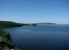 http://masterkosta.com/load/kontakt/1-19-0-90762VSERODcom   (Сегодня 12:40)Добрый день. yriar подскажите пожалуйста , как , какими методами , найти "своих родных определителей, оживителей и руководителей - истинный смысл поиска каждого рожденного" ??? 
В частности нужна методика, чтобы суметь объективно ответить на вопрос :" Зачем я тут родился, для каких целей , каков смысл и задача появления меня на Земле ??? 
Буду вам очень признателен , если что-нибудь подскажите 
" ведь не зная Для Чего Рожден - не понятно Куда и Зачем Двигаться ..